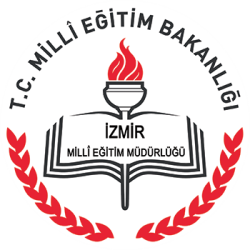 2017- 2018YILLIKFAALİYET PLANI T.C.BALÇOVA KAYMAKAMLIĞI……………… ANADOLU LİSESİ MÜDÜRLÜĞÜOKUL RESMİ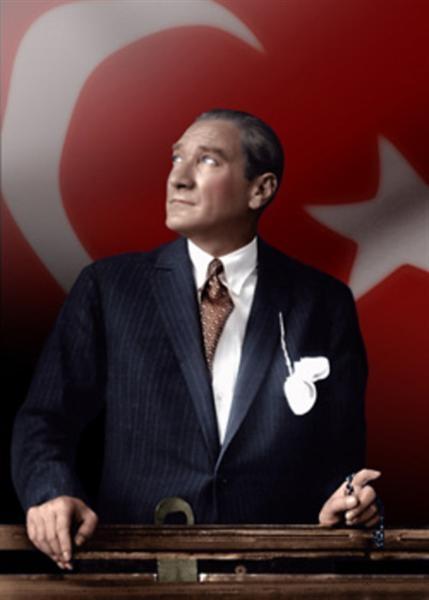 “Çalışmadan, yorulmadan, üretmeden, rahat yaşamak isteyen toplumlar, önce haysiyetlerini, sonra hürriyetlerini ve daha sonrada istiklal ve istikballerini kaybederler”. Mustafa Kemal ATATÜRK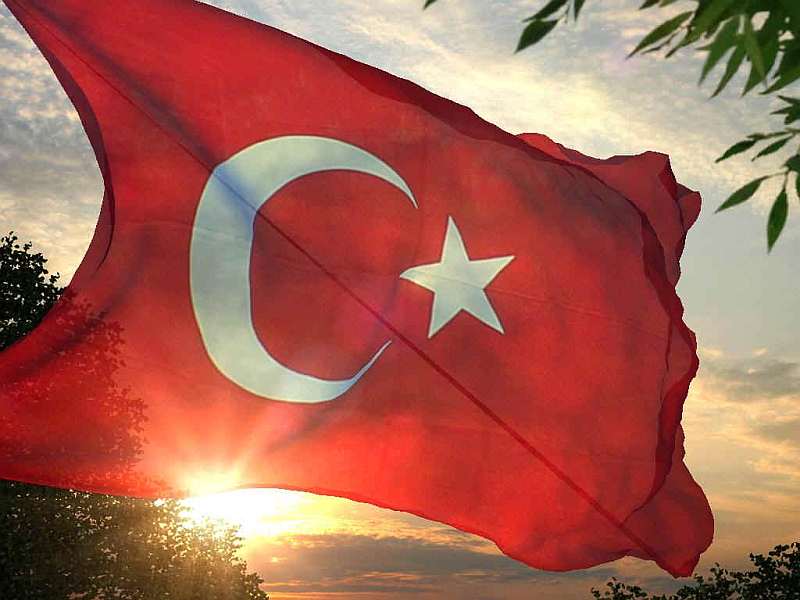 İSTİKLAL MARŞI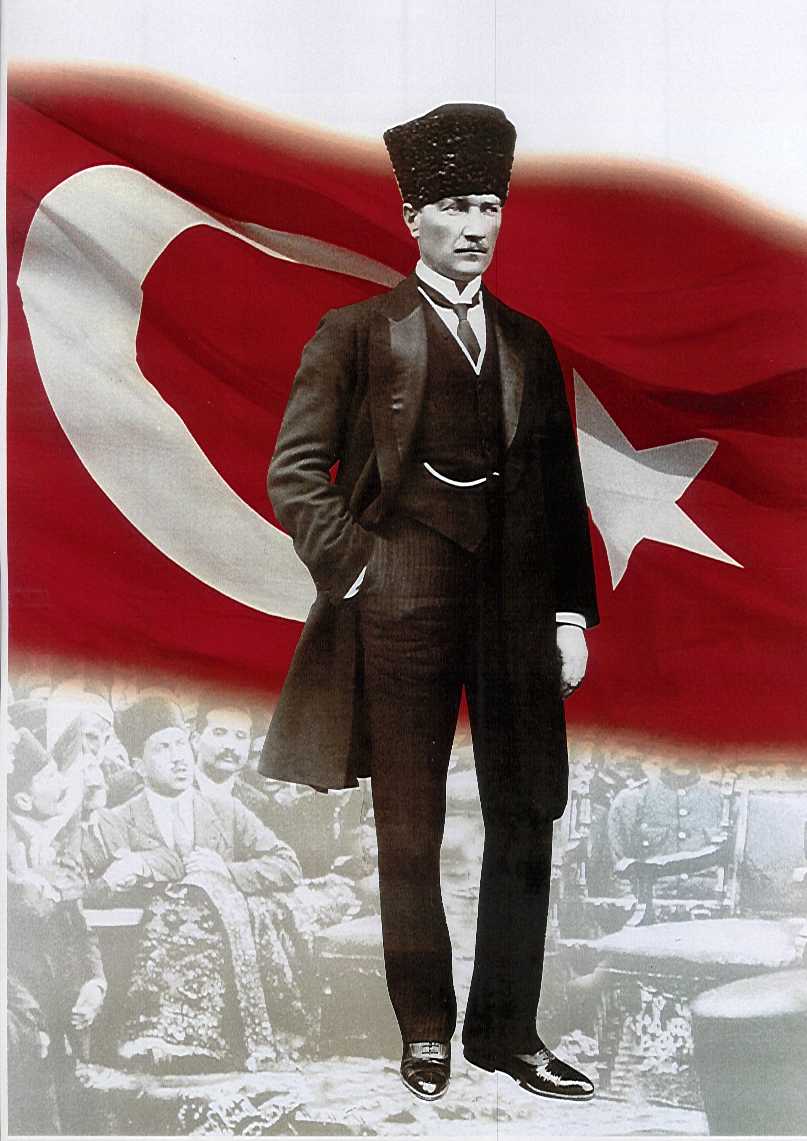 ATATÜRK’ÜN GENÇLİĞE HİTABESİEy Türk gençliği! Birinci vazifen, Türk istiklâlini, Türk cumhuriyetini, ilelebet, muhafaza ve müdafaa etmektir.Mevcudiyetinin ve istikbalinin yegâne temeli budur. Bu temel, senin, en kıymetli hazinendir. İstikbalde dahi, seni, bu hazineden, mahrum etmek isteyecek, dâhilî ve haricî, bedhahların olacaktır. Bir gün, istiklâl ve cumhuriyeti müdafaa mecburiyetine düşersen, vazifeye atılmak için, içinde bulunacağın vaziyetin imkân ve şeraitini düşünmeyeceksin! Bu imkân ve şerait, çok nâmüsait bir mahiyette tezahür edebilir. İstiklâl ve cumhuriyetine kastedecek düşmanlar, bütün dünyada emsali görülmemiş bir galibiyetin mümessili olabilirler. Cebren ve hile ile aziz vatanın, bütün kaleleri zapt edilmiş, bütün tersanelerine girilmiş, bütün orduları dağıtılmış ve memleketin her köşesi bilfiil işgal edilmiş olabilir. Bütün bu şeraitten daha elîm ve daha vahim olmak üzere, memleketin dâhilinde, iktidara sahip olanlar gaflet ve dalâlet ve hattâ hıyanet içinde bulunabilirler. Hattâ bu iktidar sahipleri şahsî menfaatlerini, müstevlilerin siyasî emelleriyle tevhit edebilirler. Millet, fakr u zaruret içinde harap ve bîtap düşmüş olabilir.Ey Türk istikbalinin evlâdı! İşte, bu ahval ve şerait içinde dahi, vazifen; Türk istiklâl ve cumhuriyetini kurtarmaktır! Muhtaç olduğun kudret, damarlarındaki asîl kanda, mevcuttur!                                                            
                                                 Mustafa Kemal ATATÜRK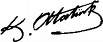 Okul Müdürünün Sunuşu                                                                                                           MüdürİÇİNDEKİLERBİRİNCİ BÖLÜMGENEL BİLGİLERKURUM İÇİ ANALİZ Örgütsel Yapı İnsan Kaynakları 2016-2017 Yılı Kurumdaki Mevcut PersonelDestek Personele (Hizmetli- Memur) İlişkin Bilgiler:2016 -2017Yılı Kurumdaki Mevcut Hizmetli/Memur Sayısı:Teknolojik DüzeyOkul/Kurumun Teknolojik Altyapısı:Okulun Fiziki Altyapısı:     	Okulun Fiziki DurumuMali KaynaklarOkulumuzun mali kaynaklarını genel bütçe, okul aile birliği gelirleri, kantin gelirleri olarak belirlenmiştir.Okul Kaynak Tablosu:Okul Gelir-Gider Tablosu:İKİNCİ BÖLÜMPERFORMANS BİLGİLERİMisyon, Vizyon, Temel DeğerlerMİSYONUMUZ……………….VİZYONUMUZ……………………TEMEL DEĞERLERİMİZAnalitik ve bilimsel bakışTarafsızlık ve güvenirlikYaratıcılık, yenilikçilikKatılımcılıkİşbirliği Hizmette kaliteŞeffaflık ve hesap verebilirlikDeğişim  ve gelişimHoşgörü PlanlılıkSTRATEJİK PLANDA YER ALAN AMAÇ VE HEDEFLERSTRATEJİK AMAÇ 1:HEDEF 1.1 :………….STRATEJİK AMAÇ 2:HEDEF 2.1 :HEDEF 2.2 :………….STRATEJİK AMAÇ 3:HEDEF 3.1 :………….ÜÇÜNCÜ BÖLÜM2017-2018 EĞİTİM ÖĞRETİM YILI FAALİYETPLANI TABLOLARIYıllık Faaliyet Planı Tahmini Maliyet TablosuKorkma, sönmez bu şafaklarda yüzen al sancak; Sönmeden yurdumun üstünde tüten en son ocak. 
O benim milletimin yıldızıdır, parlayacak; 
O benimdir, o benim milletimindir ancak. 

Çatma, kurban olayım, çehreni ey nazlı hilâl! 
Kahraman ırkıma bir gül! Ne bu şiddet, bu celâl? 
Sana olmaz dökülen kanlarımız sonra helâl... 
Hakkıdır, Hakk’a tapan, milletimin istiklâl! 

Ben ezelden beridir hür yaşadım, hür yaşarım. 
Hangi çılgın bana zincir vuracakmış? Şaşarım! 
Kükremiş sel gibiyim, bendimi çiğner, aşarım. 
Yırtarım dağları, enginlere sığmam, taşarım. 

Garbın afakını sarmışsa çelik zırhlı duvar, 
Benim iman dolu göğsüm gibi serhaddım var. 
Ulusun, korkma! Nasıl böyle bir imanı boğar, 
“Medeniyet!” dediğin tek dişi kalmış canavar? 

Arkadaş! Yurduma alçakları uğratma, sakın. 
Siper et gövdeni, dursun bu hayâsızca akın. 
Doğacaktır sana va’dettiği günler Hakk’ın... 
Kim bilir, belki yarın, belki yarından da yakın.Bastığın yerleri “toprak!” diyerek geçme, tanı: 
Düşün altındaki binlerce kefensiz yatanı. 
Sen şehit oğlusun, incitme, yazıktır, atanı: 
Verme, dünyaları alsan da, bu cennet vatanı. 
Kim bu cennet vatanın uğruna olmaz ki feda? 
Şüheda fışkıracak toprağı sıksan, şüheda! 
Canı, cananı, bütün varımı alsın da Huda, 
Etmesin tek vatanımdan beni dünyada cüda. 
Ruhumun senden, İlâhî, şudur ancak emeli: 
Değmesin mabedimin göğsüne namahrem eli. 
Bu ezanlar ki şahadetleri dinin temeli- 
Ebedî yurdumun üstünde benim inlemeli. 

O zaman vecd ile bin secde eder-varsa-taşım, 
Her cerihamdan, ilâhî, boşanıp kanlı yaşım, 
Fışkırır ruh-ı mücerret gibi yerden naşım; O zaman yükselerek arşa değer belki başım. 

Dalgalan sen de şafaklar gibi ey şanlı hilâl! 
Olsun artık dökülen kanlarımın hepsi helâl. 
Ebediyen sana yok, ırkıma yok izmihlâl: 
Hakkıdır, hür yaşamış, bayrağımın hürriyet;
Hakkıdır, Hakk’a tapan, milletimin istiklâl.Mehmet Akif ERSOYKONULAR                                                                                                                    SAYFAÖNSÖZ GİRİŞ BÖLÜM 1İLİ:   İZMİRİLİ:   İZMİRİLİ:   İZMİRİLÇESİ: ............İLÇESİ: ............İLÇESİ: ............OKULUN ADI: ……………….OKULUN ADI: ……………….OKULUN ADI: ……………….OKULUN ADI: ……………….OKULUN ADI: ……………….OKULUN ADI: ……………….OKULA İLİŞKİN GENEL BİLGİLEROKULA İLİŞKİN GENEL BİLGİLEROKULA İLİŞKİN GENEL BİLGİLERPERSONEL İLE İLGİLİ BİLGİLERPERSONEL İLE İLGİLİ BİLGİLERPERSONEL İLE İLGİLİ BİLGİLEROkul Adresi:Okul Adresi:Okul Adresi:KURUMDA ÇALIŞAN PERSONEL SAYISISayılarıSayılarıOkul Adresi:Okul Adresi:Okul Adresi:KURUMDA ÇALIŞAN PERSONEL SAYISIErkekKadınOkul TelefonuYöneticiFaksSınıf öğretmeniElektronik Posta Adresi…….@meb.k12.tr…….@meb.k12.trBranş ÖğretmeniWeb sayfa adresiRehber ÖğretmenÖğretim ŞekliNormal(     )İkili)MemurOkulun Hizmete Giriş TarihiYardımcı PersonelKurum KoduToplamOKUL VE BİNA DONANIM BİLGİLERİOKUL VE BİNA DONANIM BİLGİLERİOKUL VE BİNA DONANIM BİLGİLERİOKUL VE BİNA DONANIM BİLGİLERİOKUL VE BİNA DONANIM BİLGİLERİOKUL VE BİNA DONANIM BİLGİLERİToplam Derslik SayısıKütüphane Var(   )Yok(    )Kullanılan Derslik SayısıÇok Amaçlı SalonVar(    )Yok(    )İdari Oda SayısıÇok Amaçlı SahaVar(    )Yok(  )Fen Laboratuvarı SayısıBilgisayar Laboratuvarı Sayısıİş atölyesi……SıraGörevi NormMevcutErkek Kadın Toplam LisansY.LisansDoktoraMüdürMüdür Yrd.Sınıf ÖğretmeniTürkçe ÖğretmeniMatematik ÖğretmeniFen Bilgisi ÖğretmeniSosyal Bilgiler ÖğrtYabancı DilDin K.Ah BilgGörsel Snt.MüzikBeden Eğt.Tek.TasarımBilişim TekGöreviErkekErkekKadınEğitim DurumuHizmet YılıToplam1 Memur Memur 12 Hizmetli Hizmetli 143 …..…..4 Araç-Gereçler 2016/2017İhtiyaç Bilgisayar Yazıcı Tarayıcı Projeksiyonİnternet BağlantısıFen Lab.Fiziki Mekânın AdıSayısıİhtiyaçAçıklamaMüdür OdasıMüdür Başyardımcısı OdasıMüdür Yardımcısı OdasıÖğretmenler OdasıRehberlik ServisiDerslikBilişim LaboratuarıFen Bilimleri LaboratuarıKaynaklar2016-2017Okul Aile BirliğiKantin KirasıAktarılan GelirTOPLAMYILLAR 2016-20172016-2017HARCAMA KALEMLERİ GELİR GİDER TemizlikKırtasiyeBakım OnarımMal ve Malzeme AlımıPersonel GideriTOPLAMSTRATEJİK PLAN 2017-2018 EĞİTİM ÖĞRETİM YILI EYLEM PLANISTRATEJİK PLAN 2017-2018 EĞİTİM ÖĞRETİM YILI EYLEM PLANISTRATEJİK PLAN 2017-2018 EĞİTİM ÖĞRETİM YILI EYLEM PLANISTRATEJİK PLAN 2017-2018 EĞİTİM ÖĞRETİM YILI EYLEM PLANISTRATEJİK PLAN 2017-2018 EĞİTİM ÖĞRETİM YILI EYLEM PLANISTRATEJİK PLAN 2017-2018 EĞİTİM ÖĞRETİM YILI EYLEM PLANISTRATEJİK PLAN 2017-2018 EĞİTİM ÖĞRETİM YILI EYLEM PLANISTRATEJİK PLAN 2017-2018 EĞİTİM ÖĞRETİM YILI EYLEM PLANISTRATEJİK PLAN 2017-2018 EĞİTİM ÖĞRETİM YILI EYLEM PLANISTRATEJİK PLAN 2017-2018 EĞİTİM ÖĞRETİM YILI EYLEM PLANISTRATEJİK PLAN 2017-2018 EĞİTİM ÖĞRETİM YILI EYLEM PLANISTRATEJİK PLAN 2017-2018 EĞİTİM ÖĞRETİM YILI EYLEM PLANISTRATEJİK PLAN 2017-2018 EĞİTİM ÖĞRETİM YILI EYLEM PLANISTRATEJİK PLAN 2017-2018 EĞİTİM ÖĞRETİM YILI EYLEM PLANISTRATEJİK PLAN 2017-2018 EĞİTİM ÖĞRETİM YILI EYLEM PLANITEMA 1TEMA 1TEMA 1TEMA 1TEMA 1Eğitime ve Öğretime Erişim: Her bireyin hakkı olan eğitime ekonomik, sosyal, kültürel ve demografik farklılık ve dezavantajlarından etkilenmeksizin eşit ve adil şartlar altında ulaşabilmesi ve bu eğitimi tamamlayabilmesidir.Eğitime ve Öğretime Erişim: Her bireyin hakkı olan eğitime ekonomik, sosyal, kültürel ve demografik farklılık ve dezavantajlarından etkilenmeksizin eşit ve adil şartlar altında ulaşabilmesi ve bu eğitimi tamamlayabilmesidir.Eğitime ve Öğretime Erişim: Her bireyin hakkı olan eğitime ekonomik, sosyal, kültürel ve demografik farklılık ve dezavantajlarından etkilenmeksizin eşit ve adil şartlar altında ulaşabilmesi ve bu eğitimi tamamlayabilmesidir.Eğitime ve Öğretime Erişim: Her bireyin hakkı olan eğitime ekonomik, sosyal, kültürel ve demografik farklılık ve dezavantajlarından etkilenmeksizin eşit ve adil şartlar altında ulaşabilmesi ve bu eğitimi tamamlayabilmesidir.Eğitime ve Öğretime Erişim: Her bireyin hakkı olan eğitime ekonomik, sosyal, kültürel ve demografik farklılık ve dezavantajlarından etkilenmeksizin eşit ve adil şartlar altında ulaşabilmesi ve bu eğitimi tamamlayabilmesidir.Eğitime ve Öğretime Erişim: Her bireyin hakkı olan eğitime ekonomik, sosyal, kültürel ve demografik farklılık ve dezavantajlarından etkilenmeksizin eşit ve adil şartlar altında ulaşabilmesi ve bu eğitimi tamamlayabilmesidir.Eğitime ve Öğretime Erişim: Her bireyin hakkı olan eğitime ekonomik, sosyal, kültürel ve demografik farklılık ve dezavantajlarından etkilenmeksizin eşit ve adil şartlar altında ulaşabilmesi ve bu eğitimi tamamlayabilmesidir.Eğitime ve Öğretime Erişim: Her bireyin hakkı olan eğitime ekonomik, sosyal, kültürel ve demografik farklılık ve dezavantajlarından etkilenmeksizin eşit ve adil şartlar altında ulaşabilmesi ve bu eğitimi tamamlayabilmesidir.Eğitime ve Öğretime Erişim: Her bireyin hakkı olan eğitime ekonomik, sosyal, kültürel ve demografik farklılık ve dezavantajlarından etkilenmeksizin eşit ve adil şartlar altında ulaşabilmesi ve bu eğitimi tamamlayabilmesidir.Eğitime ve Öğretime Erişim: Her bireyin hakkı olan eğitime ekonomik, sosyal, kültürel ve demografik farklılık ve dezavantajlarından etkilenmeksizin eşit ve adil şartlar altında ulaşabilmesi ve bu eğitimi tamamlayabilmesidir.Stratejik Amaç-1Stratejik Amaç-1Stratejik Amaç-1Stratejik Amaç-1Stratejik Amaç-1Ekonomik, sosyal, kültürel farklılıkların yarattığı dezavantajlardan etkilenmeksizin bireylerin eğitim ve öğretime erişimini ve devamını  sağlamak.Ekonomik, sosyal, kültürel farklılıkların yarattığı dezavantajlardan etkilenmeksizin bireylerin eğitim ve öğretime erişimini ve devamını  sağlamak.Ekonomik, sosyal, kültürel farklılıkların yarattığı dezavantajlardan etkilenmeksizin bireylerin eğitim ve öğretime erişimini ve devamını  sağlamak.Ekonomik, sosyal, kültürel farklılıkların yarattığı dezavantajlardan etkilenmeksizin bireylerin eğitim ve öğretime erişimini ve devamını  sağlamak.Ekonomik, sosyal, kültürel farklılıkların yarattığı dezavantajlardan etkilenmeksizin bireylerin eğitim ve öğretime erişimini ve devamını  sağlamak.Ekonomik, sosyal, kültürel farklılıkların yarattığı dezavantajlardan etkilenmeksizin bireylerin eğitim ve öğretime erişimini ve devamını  sağlamak.Ekonomik, sosyal, kültürel farklılıkların yarattığı dezavantajlardan etkilenmeksizin bireylerin eğitim ve öğretime erişimini ve devamını  sağlamak.Ekonomik, sosyal, kültürel farklılıkların yarattığı dezavantajlardan etkilenmeksizin bireylerin eğitim ve öğretime erişimini ve devamını  sağlamak.Ekonomik, sosyal, kültürel farklılıkların yarattığı dezavantajlardan etkilenmeksizin bireylerin eğitim ve öğretime erişimini ve devamını  sağlamak.Ekonomik, sosyal, kültürel farklılıkların yarattığı dezavantajlardan etkilenmeksizin bireylerin eğitim ve öğretime erişimini ve devamını  sağlamak.Stratejik Hedef-1.1Stratejik Hedef-1.1Stratejik Hedef-1.1Stratejik Hedef-1.1Stratejik Hedef-1.1Plan dönemi sonuna kadar 10 gün ve üzeri devamsız öğrenci oranının azaltılmasını sağlamak.Plan dönemi sonuna kadar 10 gün ve üzeri devamsız öğrenci oranının azaltılmasını sağlamak.Plan dönemi sonuna kadar 10 gün ve üzeri devamsız öğrenci oranının azaltılmasını sağlamak.Plan dönemi sonuna kadar 10 gün ve üzeri devamsız öğrenci oranının azaltılmasını sağlamak.Plan dönemi sonuna kadar 10 gün ve üzeri devamsız öğrenci oranının azaltılmasını sağlamak.Plan dönemi sonuna kadar 10 gün ve üzeri devamsız öğrenci oranının azaltılmasını sağlamak.Plan dönemi sonuna kadar 10 gün ve üzeri devamsız öğrenci oranının azaltılmasını sağlamak.Plan dönemi sonuna kadar 10 gün ve üzeri devamsız öğrenci oranının azaltılmasını sağlamak.Plan dönemi sonuna kadar 10 gün ve üzeri devamsız öğrenci oranının azaltılmasını sağlamak.Plan dönemi sonuna kadar 10 gün ve üzeri devamsız öğrenci oranının azaltılmasını sağlamak.Hedefin Performans Göstergeleri ****Hedefin Performans Göstergeleri ****Hedefin Performans Göstergeleri ****Hedefin Performans Göstergeleri ****Hedefin Performans Göstergeleri ****Hedefin Performans Göstergeleri ****2016- 2017 Mevcut Durum2016- 2017 Mevcut Durum2017-2018 Hedef2017-2018 Hedefİzleme Sonuçları***İzleme Sonuçları***İzleme Sonuçları***İzleme Sonuçları***Hedefin Performans Göstergeleri ****Hedefin Performans Göstergeleri ****Hedefin Performans Göstergeleri ****Hedefin Performans Göstergeleri ****Hedefin Performans Göstergeleri ****Hedefin Performans Göstergeleri ****2016- 2017 Mevcut Durum2016- 2017 Mevcut Durum2017-2018 Hedef2017-2018 Hedef1.İzlemeGerçekleşme oranı (%)2.İzlemeGerçekleşme oranı (%)PG 1.1.110 gün ve üzeri devamsız öğrenci sayısı10 gün ve üzeri devamsız öğrenci sayısı10 gün ve üzeri devamsız öğrenci sayısı10 gün ve üzeri devamsız öğrenci sayısı10 gün ve üzeri devamsız öğrenci sayısı10 gün ve üzeri devamsız öğrenci sayısıPG 1.1.210 gün ve üzeri devamsız öğrencilerin oranı(%) 10 gün ve üzeri devamsız öğrencilerin oranı(%) 10 gün ve üzeri devamsız öğrencilerin oranı(%) 10 gün ve üzeri devamsız öğrencilerin oranı(%) 10 gün ve üzeri devamsız öğrencilerin oranı(%) 10 gün ve üzeri devamsız öğrencilerin oranı(%) PG 1.1.3Eğitim ve öğretimden erken ayrılan öğrenci sayısıEğitim ve öğretimden erken ayrılan öğrenci sayısıEğitim ve öğretimden erken ayrılan öğrenci sayısıEğitim ve öğretimden erken ayrılan öğrenci sayısıEğitim ve öğretimden erken ayrılan öğrenci sayısıEğitim ve öğretimden erken ayrılan öğrenci sayısıPG 1.1.4Eğitim ve öğretimden erken ayrılma oranı Eğitim ve öğretimden erken ayrılma oranı Eğitim ve öğretimden erken ayrılma oranı Eğitim ve öğretimden erken ayrılma oranı Eğitim ve öğretimden erken ayrılma oranı Eğitim ve öğretimden erken ayrılma oranı PG 1.1.5Örgün eğitime devam oranıÖrgün eğitime devam oranıÖrgün eğitime devam oranıÖrgün eğitime devam oranıÖrgün eğitime devam oranıÖrgün eğitime devam oranıPG 1.1.6Hayat boyu öğrenme (Okullar Hayat Olsun) kapsamındaki çalışmalara katılan kişi sayısıHayat boyu öğrenme (Okullar Hayat Olsun) kapsamındaki çalışmalara katılan kişi sayısıHayat boyu öğrenme (Okullar Hayat Olsun) kapsamındaki çalışmalara katılan kişi sayısıHayat boyu öğrenme (Okullar Hayat Olsun) kapsamındaki çalışmalara katılan kişi sayısıHayat boyu öğrenme (Okullar Hayat Olsun) kapsamındaki çalışmalara katılan kişi sayısıHayat boyu öğrenme (Okullar Hayat Olsun) kapsamındaki çalışmalara katılan kişi sayısıFAALİYETLER**FAALİYETLER**Faaliyetin Performans GöstergeleriFaaliyetin Mevcut DurumuFaaliyetinPerformans HedefiFaaliyetinPerformans HedefiFaaliyetin Başlama ve 
Bitiş TarihiFaaliyetin SorumlusuTahmini MaliyetTahmini MaliyetKullanılacak KaynaklarFaaliyetle İlgili 1. İzleme dönemiFaaliyetle İlgili 1. İzleme dönemiFaaliyetle İlgili 2. İzleme dönemiFaaliyetle İlgili 2. İzleme dönemiFAALİYETLER**FAALİYETLER**Faaliyetin Performans GöstergeleriFaaliyetin Mevcut DurumuFaaliyetinPerformans HedefiFaaliyetinPerformans HedefiFaaliyetin Başlama ve 
Bitiş TarihiFaaliyetin SorumlusuTahmini MaliyetTahmini MaliyetKullanılacak KaynaklarFaaliyetle İlgili 1. İzleme dönemiFaaliyetle İlgili 1. İzleme dönemiFaaliyetle İlgili 2. İzleme dönemiFaaliyetle İlgili 2. İzleme dönemiFAALİYETLER**FAALİYETLER**Faaliyetin Performans GöstergeleriFaaliyetin Mevcut DurumuFaaliyetinPerformans HedefiFaaliyetinPerformans HedefiFaaliyetin Başlama ve 
Bitiş TarihiFaaliyetin SorumlusuTahmini MaliyetTahmini MaliyetKullanılacak KaynaklarFaaliyetle İlgili 1. İzleme dönemiFaaliyetle İlgili 1. İzleme dönemiFaaliyetle İlgili 2. İzleme dönemiFaaliyetle İlgili 2. İzleme dönemiFaaliyet 1.1.1.1: Özürsüz Devamsızlığı 5 gün ve üzeri olan öğrenci velilerine devamsızlık ile ilgili bilgilendirme mesajı gönderilecekFaaliyet 1.1.1.1: Özürsüz Devamsızlığı 5 gün ve üzeri olan öğrenci velilerine devamsızlık ile ilgili bilgilendirme mesajı gönderilecek Özürsüz Devamsızlığı 5 gün ve üzeri olan öğrenci sayısı120100100 28.09.2016…….06.2018 Okul İdaresi150TL150TL Okul Aile BirliğiFaaliyet 1.1.1.1: Özürsüz Devamsızlığı 5 gün ve üzeri olan öğrenci velilerine devamsızlık ile ilgili bilgilendirme mesajı gönderilecekFaaliyet 1.1.1.1: Özürsüz Devamsızlığı 5 gün ve üzeri olan öğrenci velilerine devamsızlık ile ilgili bilgilendirme mesajı gönderilecekMesaj  gönderilen veli sayısı120100100 28.09.2016…….06.2018 Okul İdaresi150TL150TL Okul Aile BirliğiFaaliyet 1.1.1.2:Öğrenci velilerine yönelik piknik, kermes kahvaltı tarzında etkinlik düzenlenmesi yoluyla okul veli ilişkisinin güçlendirilmesi.Faaliyet 1.1.1.2:Öğrenci velilerine yönelik piknik, kermes kahvaltı tarzında etkinlik düzenlenmesi yoluyla okul veli ilişkisinin güçlendirilmesi.Veliye düzenlenen etkinlik sayısı:111…….Okul İdaresi ve Tüm Öğretmenler2000 TL2000 TLBağışFaaliyet 1.1.1.3:Okulun işleyişi hakkında 9. Sınıf Öğrenci velilerine bilgi verilmesi.Faaliyet 1.1.1.3:Okulun işleyişi hakkında 9. Sınıf Öğrenci velilerine bilgi verilmesi.Toplantı sayısı:111…….Rehberlik Servisi ve Sınıf Öğretmenleri100 TL100 TLBağışFaaliyet 1.1.1.3:Okulun işleyişi hakkında 9. Sınıf Öğrenci velilerine bilgi verilmesi.Faaliyet 1.1.1.3:Okulun işleyişi hakkında 9. Sınıf Öğrenci velilerine bilgi verilmesi.Katılan veli sayısını204185185…….Rehberlik Servisi ve Sınıf Öğretmenleri100 TL100 TLBağışFaaliyet 1.1.1.4:Geç gelen öğrencileri veli-mesaj sistemi kullanılarak, veliye aynı gün bildirilmesi.Faaliyet 1.1.1.4:Geç gelen öğrencileri veli-mesaj sistemi kullanılarak, veliye aynı gün bildirilmesi. Mesaj gönderilen öğrenci sayısı:150100100…….Okul İdaresi,----------Okul Aile BirliğiFaaliyet 1.1.1.5:Devamsızlığın sınıf öğretmenlerince takip edilmesi.Devamsızlığı çok olan öğrencilerin rehberlik servisine yönlendirilmesi.Faaliyet 1.1.1.5:Devamsızlığın sınıf öğretmenlerince takip edilmesi.Devamsızlığı çok olan öğrencilerin rehberlik servisine yönlendirilmesi. Rehberlik servisine yönlendirilen öğrenci sayısı:120100100…….Rehberlik Servisi veTüm Sınıf Öğretmenleri-------------------------Faaliyet 1.1.1.6:Devamsızlığı fazla olan öğrencilerin, velilerinin okula çağrılarak, birebir görüşmelerle öğrencilerin devamsızlığının takip edilmesi.Faaliyet 1.1.1.6:Devamsızlığı fazla olan öğrencilerin, velilerinin okula çağrılarak, birebir görüşmelerle öğrencilerin devamsızlığının takip edilmesi.Yapılan veli görüşmesi sayısı:120100100…….Okul İdaresi,Rehberlik Servisi-------------------------Faaliyet 1.1.1.7:Devamsızlık nedeni parçalanmış aileler olan öğrencilerin rehberlik servisine yönlendirilmesiFaaliyet 1.1.1.7:Devamsızlık nedeni parçalanmış aileler olan öğrencilerin rehberlik servisine yönlendirilmesi Rehberlik servisine yönlendirilen öğrenci sayısı:101010…….Rehberlik Servisi veTüm Sınıf Öğretmenleri-------------------------Faaliyet 1.1.1.8:Devamsızlığı çok olan öğrencilerin, bir etkinlikle eşleştirilmesinin yapılması.	Faaliyet 1.1.1.8:Devamsızlığı çok olan öğrencilerin, bir etkinlikle eşleştirilmesinin yapılması.	Etkinlikle eşleştirilen öğrenci sayısı:02020…….Okul İdaresi,Tüm  Öğretmenler-------------------------Faaliyet 1.1.1.9:Maddi durumu yetersiz öğrencilere yol ve yemek yardımı yapılmasıFaaliyet 1.1.1.9:Maddi durumu yetersiz öğrencilere yol ve yemek yardımı yapılmasıMaddi yetersizlikten dolayı yemek ihtiyacı karşılanan öğrenci oranı0	%100%100…….Okul İdaresi,Rehberlik Servisi80008000Okul Aile BirliğiFaaliyet 1.1.1.10:Okul çevresinde ikametgah eden kişilerin okulun bahçesinden, bilişim sınıfı ve kütüphanesinden daha çok faydalanması Faaliyet 1.1.1.10:Okul çevresinde ikametgah eden kişilerin okulun bahçesinden, bilişim sınıfı ve kütüphanesinden daha çok faydalanması Okul sonrası okul imkanlarından yararlanan  kişi sayısı204040…….Okul İdaresi-------------------------Faaliyet 1.1.1.11: Toplu yaşam yerlerinde  ortaya çıkan hastalıklarla ilgili öğretmen ve öğrencilere konferans verilmesiFaaliyet 1.1.1.11: Toplu yaşam yerlerinde  ortaya çıkan hastalıklarla ilgili öğretmen ve öğrencilere konferans verilmesiKonferans Sayısı011…….Okul İdaresi-----------------------STRATEJİK PLAN 2017-2018 EĞİTİM-ÖĞRETİM YILI FAALİYET PLANISTRATEJİK PLAN 2017-2018 EĞİTİM-ÖĞRETİM YILI FAALİYET PLANISTRATEJİK PLAN 2017-2018 EĞİTİM-ÖĞRETİM YILI FAALİYET PLANISTRATEJİK PLAN 2017-2018 EĞİTİM-ÖĞRETİM YILI FAALİYET PLANISTRATEJİK PLAN 2017-2018 EĞİTİM-ÖĞRETİM YILI FAALİYET PLANISTRATEJİK PLAN 2017-2018 EĞİTİM-ÖĞRETİM YILI FAALİYET PLANISTRATEJİK PLAN 2017-2018 EĞİTİM-ÖĞRETİM YILI FAALİYET PLANISTRATEJİK PLAN 2017-2018 EĞİTİM-ÖĞRETİM YILI FAALİYET PLANISTRATEJİK PLAN 2017-2018 EĞİTİM-ÖĞRETİM YILI FAALİYET PLANISTRATEJİK PLAN 2017-2018 EĞİTİM-ÖĞRETİM YILI FAALİYET PLANISTRATEJİK PLAN 2017-2018 EĞİTİM-ÖĞRETİM YILI FAALİYET PLANISTRATEJİK PLAN 2017-2018 EĞİTİM-ÖĞRETİM YILI FAALİYET PLANISTRATEJİK PLAN 2017-2018 EĞİTİM-ÖĞRETİM YILI FAALİYET PLANISTRATEJİK PLAN 2017-2018 EĞİTİM-ÖĞRETİM YILI FAALİYET PLANISTRATEJİK PLAN 2017-2018 EĞİTİM-ÖĞRETİM YILI FAALİYET PLANISTRATEJİK PLAN 2017-2018 EĞİTİM-ÖĞRETİM YILI FAALİYET PLANISTRATEJİK PLAN 2017-2018 EĞİTİM-ÖĞRETİM YILI FAALİYET PLANITEMA 2TEMA 2Kaliteli Eğitim ve Öğretim: Eğitim ve öğretim kurumlarının mevcut imkânlarının en iyi şekilde kullanılarak her kademedeki bireye ulusal ve uluslararası ölçütlerde bilgi, beceri, tutum ve davranışın kazandırılmasıdır.Kaliteli Eğitim ve Öğretim: Eğitim ve öğretim kurumlarının mevcut imkânlarının en iyi şekilde kullanılarak her kademedeki bireye ulusal ve uluslararası ölçütlerde bilgi, beceri, tutum ve davranışın kazandırılmasıdır.Kaliteli Eğitim ve Öğretim: Eğitim ve öğretim kurumlarının mevcut imkânlarının en iyi şekilde kullanılarak her kademedeki bireye ulusal ve uluslararası ölçütlerde bilgi, beceri, tutum ve davranışın kazandırılmasıdır.Kaliteli Eğitim ve Öğretim: Eğitim ve öğretim kurumlarının mevcut imkânlarının en iyi şekilde kullanılarak her kademedeki bireye ulusal ve uluslararası ölçütlerde bilgi, beceri, tutum ve davranışın kazandırılmasıdır.Kaliteli Eğitim ve Öğretim: Eğitim ve öğretim kurumlarının mevcut imkânlarının en iyi şekilde kullanılarak her kademedeki bireye ulusal ve uluslararası ölçütlerde bilgi, beceri, tutum ve davranışın kazandırılmasıdır.Kaliteli Eğitim ve Öğretim: Eğitim ve öğretim kurumlarının mevcut imkânlarının en iyi şekilde kullanılarak her kademedeki bireye ulusal ve uluslararası ölçütlerde bilgi, beceri, tutum ve davranışın kazandırılmasıdır.Kaliteli Eğitim ve Öğretim: Eğitim ve öğretim kurumlarının mevcut imkânlarının en iyi şekilde kullanılarak her kademedeki bireye ulusal ve uluslararası ölçütlerde bilgi, beceri, tutum ve davranışın kazandırılmasıdır.Kaliteli Eğitim ve Öğretim: Eğitim ve öğretim kurumlarının mevcut imkânlarının en iyi şekilde kullanılarak her kademedeki bireye ulusal ve uluslararası ölçütlerde bilgi, beceri, tutum ve davranışın kazandırılmasıdır.Kaliteli Eğitim ve Öğretim: Eğitim ve öğretim kurumlarının mevcut imkânlarının en iyi şekilde kullanılarak her kademedeki bireye ulusal ve uluslararası ölçütlerde bilgi, beceri, tutum ve davranışın kazandırılmasıdır.Kaliteli Eğitim ve Öğretim: Eğitim ve öğretim kurumlarının mevcut imkânlarının en iyi şekilde kullanılarak her kademedeki bireye ulusal ve uluslararası ölçütlerde bilgi, beceri, tutum ve davranışın kazandırılmasıdır.Kaliteli Eğitim ve Öğretim: Eğitim ve öğretim kurumlarının mevcut imkânlarının en iyi şekilde kullanılarak her kademedeki bireye ulusal ve uluslararası ölçütlerde bilgi, beceri, tutum ve davranışın kazandırılmasıdır.Kaliteli Eğitim ve Öğretim: Eğitim ve öğretim kurumlarının mevcut imkânlarının en iyi şekilde kullanılarak her kademedeki bireye ulusal ve uluslararası ölçütlerde bilgi, beceri, tutum ve davranışın kazandırılmasıdır.Kaliteli Eğitim ve Öğretim: Eğitim ve öğretim kurumlarının mevcut imkânlarının en iyi şekilde kullanılarak her kademedeki bireye ulusal ve uluslararası ölçütlerde bilgi, beceri, tutum ve davranışın kazandırılmasıdır.Kaliteli Eğitim ve Öğretim: Eğitim ve öğretim kurumlarının mevcut imkânlarının en iyi şekilde kullanılarak her kademedeki bireye ulusal ve uluslararası ölçütlerde bilgi, beceri, tutum ve davranışın kazandırılmasıdır.Kaliteli Eğitim ve Öğretim: Eğitim ve öğretim kurumlarının mevcut imkânlarının en iyi şekilde kullanılarak her kademedeki bireye ulusal ve uluslararası ölçütlerde bilgi, beceri, tutum ve davranışın kazandırılmasıdır.Stratejik Amaç-2Stratejik Amaç-2Mevcut imkânlarımızı, en iyi şekilde kullanarak ulusal ve uluslararası ölçütlerde bilgi, beceri, tutum ve davranışın kazandırılması ile girişimci yenilikçi, yaratıcı, sorgulayan, yorum yapabilen, iletişime ve öğrenmeye açık, özgüven ve sorumluluk sahibi kendini ifade edebilen bilgiye ulaşabilen ve dil becerileri yüksek bireyler  yetiştirmek Mevcut imkânlarımızı, en iyi şekilde kullanarak ulusal ve uluslararası ölçütlerde bilgi, beceri, tutum ve davranışın kazandırılması ile girişimci yenilikçi, yaratıcı, sorgulayan, yorum yapabilen, iletişime ve öğrenmeye açık, özgüven ve sorumluluk sahibi kendini ifade edebilen bilgiye ulaşabilen ve dil becerileri yüksek bireyler  yetiştirmek Mevcut imkânlarımızı, en iyi şekilde kullanarak ulusal ve uluslararası ölçütlerde bilgi, beceri, tutum ve davranışın kazandırılması ile girişimci yenilikçi, yaratıcı, sorgulayan, yorum yapabilen, iletişime ve öğrenmeye açık, özgüven ve sorumluluk sahibi kendini ifade edebilen bilgiye ulaşabilen ve dil becerileri yüksek bireyler  yetiştirmek Mevcut imkânlarımızı, en iyi şekilde kullanarak ulusal ve uluslararası ölçütlerde bilgi, beceri, tutum ve davranışın kazandırılması ile girişimci yenilikçi, yaratıcı, sorgulayan, yorum yapabilen, iletişime ve öğrenmeye açık, özgüven ve sorumluluk sahibi kendini ifade edebilen bilgiye ulaşabilen ve dil becerileri yüksek bireyler  yetiştirmek Mevcut imkânlarımızı, en iyi şekilde kullanarak ulusal ve uluslararası ölçütlerde bilgi, beceri, tutum ve davranışın kazandırılması ile girişimci yenilikçi, yaratıcı, sorgulayan, yorum yapabilen, iletişime ve öğrenmeye açık, özgüven ve sorumluluk sahibi kendini ifade edebilen bilgiye ulaşabilen ve dil becerileri yüksek bireyler  yetiştirmek Mevcut imkânlarımızı, en iyi şekilde kullanarak ulusal ve uluslararası ölçütlerde bilgi, beceri, tutum ve davranışın kazandırılması ile girişimci yenilikçi, yaratıcı, sorgulayan, yorum yapabilen, iletişime ve öğrenmeye açık, özgüven ve sorumluluk sahibi kendini ifade edebilen bilgiye ulaşabilen ve dil becerileri yüksek bireyler  yetiştirmek Mevcut imkânlarımızı, en iyi şekilde kullanarak ulusal ve uluslararası ölçütlerde bilgi, beceri, tutum ve davranışın kazandırılması ile girişimci yenilikçi, yaratıcı, sorgulayan, yorum yapabilen, iletişime ve öğrenmeye açık, özgüven ve sorumluluk sahibi kendini ifade edebilen bilgiye ulaşabilen ve dil becerileri yüksek bireyler  yetiştirmek Mevcut imkânlarımızı, en iyi şekilde kullanarak ulusal ve uluslararası ölçütlerde bilgi, beceri, tutum ve davranışın kazandırılması ile girişimci yenilikçi, yaratıcı, sorgulayan, yorum yapabilen, iletişime ve öğrenmeye açık, özgüven ve sorumluluk sahibi kendini ifade edebilen bilgiye ulaşabilen ve dil becerileri yüksek bireyler  yetiştirmek Mevcut imkânlarımızı, en iyi şekilde kullanarak ulusal ve uluslararası ölçütlerde bilgi, beceri, tutum ve davranışın kazandırılması ile girişimci yenilikçi, yaratıcı, sorgulayan, yorum yapabilen, iletişime ve öğrenmeye açık, özgüven ve sorumluluk sahibi kendini ifade edebilen bilgiye ulaşabilen ve dil becerileri yüksek bireyler  yetiştirmek Mevcut imkânlarımızı, en iyi şekilde kullanarak ulusal ve uluslararası ölçütlerde bilgi, beceri, tutum ve davranışın kazandırılması ile girişimci yenilikçi, yaratıcı, sorgulayan, yorum yapabilen, iletişime ve öğrenmeye açık, özgüven ve sorumluluk sahibi kendini ifade edebilen bilgiye ulaşabilen ve dil becerileri yüksek bireyler  yetiştirmek Mevcut imkânlarımızı, en iyi şekilde kullanarak ulusal ve uluslararası ölçütlerde bilgi, beceri, tutum ve davranışın kazandırılması ile girişimci yenilikçi, yaratıcı, sorgulayan, yorum yapabilen, iletişime ve öğrenmeye açık, özgüven ve sorumluluk sahibi kendini ifade edebilen bilgiye ulaşabilen ve dil becerileri yüksek bireyler  yetiştirmek Mevcut imkânlarımızı, en iyi şekilde kullanarak ulusal ve uluslararası ölçütlerde bilgi, beceri, tutum ve davranışın kazandırılması ile girişimci yenilikçi, yaratıcı, sorgulayan, yorum yapabilen, iletişime ve öğrenmeye açık, özgüven ve sorumluluk sahibi kendini ifade edebilen bilgiye ulaşabilen ve dil becerileri yüksek bireyler  yetiştirmek Mevcut imkânlarımızı, en iyi şekilde kullanarak ulusal ve uluslararası ölçütlerde bilgi, beceri, tutum ve davranışın kazandırılması ile girişimci yenilikçi, yaratıcı, sorgulayan, yorum yapabilen, iletişime ve öğrenmeye açık, özgüven ve sorumluluk sahibi kendini ifade edebilen bilgiye ulaşabilen ve dil becerileri yüksek bireyler  yetiştirmek Mevcut imkânlarımızı, en iyi şekilde kullanarak ulusal ve uluslararası ölçütlerde bilgi, beceri, tutum ve davranışın kazandırılması ile girişimci yenilikçi, yaratıcı, sorgulayan, yorum yapabilen, iletişime ve öğrenmeye açık, özgüven ve sorumluluk sahibi kendini ifade edebilen bilgiye ulaşabilen ve dil becerileri yüksek bireyler  yetiştirmek Mevcut imkânlarımızı, en iyi şekilde kullanarak ulusal ve uluslararası ölçütlerde bilgi, beceri, tutum ve davranışın kazandırılması ile girişimci yenilikçi, yaratıcı, sorgulayan, yorum yapabilen, iletişime ve öğrenmeye açık, özgüven ve sorumluluk sahibi kendini ifade edebilen bilgiye ulaşabilen ve dil becerileri yüksek bireyler  yetiştirmek Stratejik Hedef-2.1.Stratejik Hedef-2.1.Öğrencilerin akademik alanlardaki kazanımlarını artırarak ilgi, beceri ve yetenekleri doğrultusunda bir üst öğrenime hazırlamak ve sosyo- kültürel, sanatsal sportif kazanımlarını geliştirmekÖğrencilerin akademik alanlardaki kazanımlarını artırarak ilgi, beceri ve yetenekleri doğrultusunda bir üst öğrenime hazırlamak ve sosyo- kültürel, sanatsal sportif kazanımlarını geliştirmekÖğrencilerin akademik alanlardaki kazanımlarını artırarak ilgi, beceri ve yetenekleri doğrultusunda bir üst öğrenime hazırlamak ve sosyo- kültürel, sanatsal sportif kazanımlarını geliştirmekÖğrencilerin akademik alanlardaki kazanımlarını artırarak ilgi, beceri ve yetenekleri doğrultusunda bir üst öğrenime hazırlamak ve sosyo- kültürel, sanatsal sportif kazanımlarını geliştirmekÖğrencilerin akademik alanlardaki kazanımlarını artırarak ilgi, beceri ve yetenekleri doğrultusunda bir üst öğrenime hazırlamak ve sosyo- kültürel, sanatsal sportif kazanımlarını geliştirmekÖğrencilerin akademik alanlardaki kazanımlarını artırarak ilgi, beceri ve yetenekleri doğrultusunda bir üst öğrenime hazırlamak ve sosyo- kültürel, sanatsal sportif kazanımlarını geliştirmekÖğrencilerin akademik alanlardaki kazanımlarını artırarak ilgi, beceri ve yetenekleri doğrultusunda bir üst öğrenime hazırlamak ve sosyo- kültürel, sanatsal sportif kazanımlarını geliştirmekÖğrencilerin akademik alanlardaki kazanımlarını artırarak ilgi, beceri ve yetenekleri doğrultusunda bir üst öğrenime hazırlamak ve sosyo- kültürel, sanatsal sportif kazanımlarını geliştirmekÖğrencilerin akademik alanlardaki kazanımlarını artırarak ilgi, beceri ve yetenekleri doğrultusunda bir üst öğrenime hazırlamak ve sosyo- kültürel, sanatsal sportif kazanımlarını geliştirmekÖğrencilerin akademik alanlardaki kazanımlarını artırarak ilgi, beceri ve yetenekleri doğrultusunda bir üst öğrenime hazırlamak ve sosyo- kültürel, sanatsal sportif kazanımlarını geliştirmekÖğrencilerin akademik alanlardaki kazanımlarını artırarak ilgi, beceri ve yetenekleri doğrultusunda bir üst öğrenime hazırlamak ve sosyo- kültürel, sanatsal sportif kazanımlarını geliştirmekÖğrencilerin akademik alanlardaki kazanımlarını artırarak ilgi, beceri ve yetenekleri doğrultusunda bir üst öğrenime hazırlamak ve sosyo- kültürel, sanatsal sportif kazanımlarını geliştirmekÖğrencilerin akademik alanlardaki kazanımlarını artırarak ilgi, beceri ve yetenekleri doğrultusunda bir üst öğrenime hazırlamak ve sosyo- kültürel, sanatsal sportif kazanımlarını geliştirmekÖğrencilerin akademik alanlardaki kazanımlarını artırarak ilgi, beceri ve yetenekleri doğrultusunda bir üst öğrenime hazırlamak ve sosyo- kültürel, sanatsal sportif kazanımlarını geliştirmekÖğrencilerin akademik alanlardaki kazanımlarını artırarak ilgi, beceri ve yetenekleri doğrultusunda bir üst öğrenime hazırlamak ve sosyo- kültürel, sanatsal sportif kazanımlarını geliştirmekSıra NoHedefin Performans Göstergeleri Hedefin Performans Göstergeleri Hedefin Performans Göstergeleri Hedefin Performans Göstergeleri Hedefin Performans Göstergeleri Hedefin Performans Göstergeleri Hedefin Performans Göstergeleri Hedefin Performans Göstergeleri Hedefin Performans Göstergeleri 2016- 2017 Mevcut Durum2016- 2017 Mevcut Durum2017-2018 Hedefiİzleme Sonuçlarıİzleme Sonuçlarıİzleme Sonuçlarıİzleme SonuçlarıSıra NoHedefin Performans Göstergeleri Hedefin Performans Göstergeleri Hedefin Performans Göstergeleri Hedefin Performans Göstergeleri Hedefin Performans Göstergeleri Hedefin Performans Göstergeleri Hedefin Performans Göstergeleri Hedefin Performans Göstergeleri Hedefin Performans Göstergeleri 2016- 2017 Mevcut Durum2016- 2017 Mevcut Durum2017-2018 Hedefi1.İzlemeGerçekleşme Oranı%2.İzlemeGerçekleşme Oranı%2.1.1Düzenlenen faaliyet sayısıDüzenlenen faaliyet sayısıDüzenlenen faaliyet sayısıDüzenlenen faaliyet sayısıSanatsal faaliyet sayısıSanatsal faaliyet sayısıSanatsal faaliyet sayısıSanatsal faaliyet sayısıSanatsal faaliyet sayısı2.1.1Düzenlenen faaliyet sayısıDüzenlenen faaliyet sayısıDüzenlenen faaliyet sayısıDüzenlenen faaliyet sayısıSportif faaliyet sayısıSportif faaliyet sayısıSportif faaliyet sayısıSportif faaliyet sayısıSportif faaliyet sayısı2.1.1Düzenlenen faaliyet sayısıDüzenlenen faaliyet sayısıDüzenlenen faaliyet sayısıDüzenlenen faaliyet sayısıKültürel faaliyet sayısıKültürel faaliyet sayısıKültürel faaliyet sayısıKültürel faaliyet sayısıKültürel faaliyet sayısı2.1.1Düzenlenen faaliyet sayısıDüzenlenen faaliyet sayısıDüzenlenen faaliyet sayısıDüzenlenen faaliyet sayısıBilimsel faaliyet sayısıBilimsel faaliyet sayısıBilimsel faaliyet sayısıBilimsel faaliyet sayısıBilimsel faaliyet sayısı2.1.2Düzenlenen faaliyetlere katılan öğrenci sayısıDüzenlenen faaliyetlere katılan öğrenci sayısıDüzenlenen faaliyetlere katılan öğrenci sayısıDüzenlenen faaliyetlere katılan öğrenci sayısıSanatsal faaliyete katılan öğrenci sayısıSanatsal faaliyete katılan öğrenci sayısıSanatsal faaliyete katılan öğrenci sayısıSanatsal faaliyete katılan öğrenci sayısıSanatsal faaliyete katılan öğrenci sayısı2.1.2Düzenlenen faaliyetlere katılan öğrenci sayısıDüzenlenen faaliyetlere katılan öğrenci sayısıDüzenlenen faaliyetlere katılan öğrenci sayısıDüzenlenen faaliyetlere katılan öğrenci sayısıSportif faaliyete katılan öğrenci sayısıSportif faaliyete katılan öğrenci sayısıSportif faaliyete katılan öğrenci sayısıSportif faaliyete katılan öğrenci sayısıSportif faaliyete katılan öğrenci sayısı2.1.2Düzenlenen faaliyetlere katılan öğrenci sayısıDüzenlenen faaliyetlere katılan öğrenci sayısıDüzenlenen faaliyetlere katılan öğrenci sayısıDüzenlenen faaliyetlere katılan öğrenci sayısıKültürel faaliyete katılan öğrenci sayısıKültürel faaliyete katılan öğrenci sayısıKültürel faaliyete katılan öğrenci sayısıKültürel faaliyete katılan öğrenci sayısıKültürel faaliyete katılan öğrenci sayısı2.1.2Düzenlenen faaliyetlere katılan öğrenci sayısıDüzenlenen faaliyetlere katılan öğrenci sayısıDüzenlenen faaliyetlere katılan öğrenci sayısıDüzenlenen faaliyetlere katılan öğrenci sayısıBilimsel faaliyete katılan öğrenci sayısıBilimsel faaliyete katılan öğrenci sayısıBilimsel faaliyete katılan öğrenci sayısıBilimsel faaliyete katılan öğrenci sayısıBilimsel faaliyete katılan öğrenci sayısı2.1.3Düzenlenen sanatsal, bilimsel, kültürel ve sportif faaliyetlere katılan öğrenci sayısının toplam öğrenci sayısına oranı (%)Düzenlenen sanatsal, bilimsel, kültürel ve sportif faaliyetlere katılan öğrenci sayısının toplam öğrenci sayısına oranı (%)Düzenlenen sanatsal, bilimsel, kültürel ve sportif faaliyetlere katılan öğrenci sayısının toplam öğrenci sayısına oranı (%)Düzenlenen sanatsal, bilimsel, kültürel ve sportif faaliyetlere katılan öğrenci sayısının toplam öğrenci sayısına oranı (%)Düzenlenen sanatsal, bilimsel, kültürel ve sportif faaliyetlere katılan öğrenci sayısının toplam öğrenci sayısına oranı (%)Düzenlenen sanatsal, bilimsel, kültürel ve sportif faaliyetlere katılan öğrenci sayısının toplam öğrenci sayısına oranı (%)Düzenlenen sanatsal, bilimsel, kültürel ve sportif faaliyetlere katılan öğrenci sayısının toplam öğrenci sayısına oranı (%)Düzenlenen sanatsal, bilimsel, kültürel ve sportif faaliyetlere katılan öğrenci sayısının toplam öğrenci sayısına oranı (%)Düzenlenen sanatsal, bilimsel, kültürel ve sportif faaliyetlere katılan öğrenci sayısının toplam öğrenci sayısına oranı (%)2.1.4Bir eğitim ve öğretim yılı içerisinde sanat, bilim, kültür ve spor alanlarının birinden en az bir faaliyete katılan öğrenci oranı  (%)Bir eğitim ve öğretim yılı içerisinde sanat, bilim, kültür ve spor alanlarının birinden en az bir faaliyete katılan öğrenci oranı  (%)Bir eğitim ve öğretim yılı içerisinde sanat, bilim, kültür ve spor alanlarının birinden en az bir faaliyete katılan öğrenci oranı  (%)Bir eğitim ve öğretim yılı içerisinde sanat, bilim, kültür ve spor alanlarının birinden en az bir faaliyete katılan öğrenci oranı  (%)Bir eğitim ve öğretim yılı içerisinde sanat, bilim, kültür ve spor alanlarının birinden en az bir faaliyete katılan öğrenci oranı  (%)Bir eğitim ve öğretim yılı içerisinde sanat, bilim, kültür ve spor alanlarının birinden en az bir faaliyete katılan öğrenci oranı  (%)Bir eğitim ve öğretim yılı içerisinde sanat, bilim, kültür ve spor alanlarının birinden en az bir faaliyete katılan öğrenci oranı  (%)Bir eğitim ve öğretim yılı içerisinde sanat, bilim, kültür ve spor alanlarının birinden en az bir faaliyete katılan öğrenci oranı  (%)Bir eğitim ve öğretim yılı içerisinde sanat, bilim, kültür ve spor alanlarının birinden en az bir faaliyete katılan öğrenci oranı  (%)2.1.5………….  Sınavındaki net ortalaması………….  Sınavındaki net ortalamasıDersDersDersDersDersSoru SayısıSoru Sayısı2.1.5………….  Sınavındaki net ortalaması………….  Sınavındaki net ortalamasıTürkçeTürkçeTürkçeTürkçeTürkçe40402.1.5………….  Sınavındaki net ortalaması………….  Sınavındaki net ortalamasıTemel MatematikTemel MatematikTemel MatematikTemel MatematikTemel Matematik40402.1.5………….  Sınavındaki net ortalaması………….  Sınavındaki net ortalamasıSosyal BilimlerSosyal BilimlerSosyal BilimlerSosyal BilimlerSosyal Bilimler40402.1.5………….  Sınavındaki net ortalaması………….  Sınavındaki net ortalamasıFen BilimleriFen BilimleriFen BilimleriFen BilimleriFen Bilimleri40402.1.6………..Sınavındaki Net Ortalaması………..Sınavındaki Net OrtalamasıDers	Soru SayısıDers	Soru SayısıDers	Soru SayısıDers	Soru SayısıDers	Soru SayısıSoru SayısıSoru Sayısı2.1.6………..Sınavındaki Net Ortalaması………..Sınavındaki Net OrtalamasıMatematikMatematikMatematikMatematikMatematik50502.1.6………..Sınavındaki Net Ortalaması………..Sınavındaki Net OrtalamasıGeometriGeometriGeometriGeometriGeometri30302.1.6………..Sınavındaki Net Ortalaması………..Sınavındaki Net OrtalamasıFizikFizikFizikFizikFizik30302.1.6………..Sınavındaki Net Ortalaması………..Sınavındaki Net OrtalamasıKimyaKimyaKimyaKimyaKimya30302.1.6………..Sınavındaki Net Ortalaması………..Sınavındaki Net OrtalamasıBiyolojiBiyolojiBiyolojiBiyolojiBiyoloji30302.1.6………..Sınavındaki Net Ortalaması………..Sınavındaki Net OrtalamasıTürk Dili ve EdebiyatıTürk Dili ve EdebiyatıTürk Dili ve EdebiyatıTürk Dili ve EdebiyatıTürk Dili ve Edebiyatı56562.1.6………..Sınavındaki Net Ortalaması………..Sınavındaki Net OrtalamasıCoğrafya-1Coğrafya-1Coğrafya-1Coğrafya-1Coğrafya-124242.1.6………..Sınavındaki Net Ortalaması………..Sınavındaki Net OrtalamasıTarihTarihTarihTarihTarih44442.1.6………..Sınavındaki Net Ortalaması………..Sınavındaki Net OrtalamasıCoğrafya-2Coğrafya-2Coğrafya-2Coğrafya-2Coğrafya-214142.1.6………..Sınavındaki Net Ortalaması………..Sınavındaki Net OrtalamasıFelsefe GrubuFelsefe GrubuFelsefe GrubuFelsefe GrubuFelsefe Grubu32322.1.7Öğrencilerin yılsonu başarı puanı ortalamalarıÖğrencilerin yılsonu başarı puanı ortalamaları9. Sınıf9. Sınıf9. Sınıf9. Sınıf9. Sınıf9. Sınıf9. Sınıf2.1.7Öğrencilerin yılsonu başarı puanı ortalamalarıÖğrencilerin yılsonu başarı puanı ortalamaları10. Sınıf10. Sınıf10. Sınıf10. Sınıf10. Sınıf10. Sınıf10. Sınıf2.1.7Öğrencilerin yılsonu başarı puanı ortalamalarıÖğrencilerin yılsonu başarı puanı ortalamaları11. Sınıf11. Sınıf11. Sınıf11. Sınıf11. Sınıf11. Sınıf11. Sınıf2.1.7Öğrencilerin yılsonu başarı puanı ortalamalarıÖğrencilerin yılsonu başarı puanı ortalamaları12. Sınıf12. Sınıf12. Sınıf12. Sınıf12. Sınıf12. Sınıf12. Sınıf2.1.8Öğrenci başına okunan kitap sayısıÖğrenci başına okunan kitap sayısıÖğrenci başına okunan kitap sayısıÖğrenci başına okunan kitap sayısıÖğrenci başına okunan kitap sayısıÖğrenci başına okunan kitap sayısıÖğrenci başına okunan kitap sayısıÖğrenci başına okunan kitap sayısıÖğrenci başına okunan kitap sayısı2.1.9Onur veya iftihar belgesi alan öğrenci sayısıOnur veya iftihar belgesi alan öğrenci sayısıOnur veya iftihar belgesi alan öğrenci sayısıOnur veya iftihar belgesi alan öğrenci sayısıOnur veya iftihar belgesi alan öğrenci sayısıOnur veya iftihar belgesi alan öğrenci sayısıOnur veya iftihar belgesi alan öğrenci sayısıOnur veya iftihar belgesi alan öğrenci sayısıOnur veya iftihar belgesi alan öğrenci sayısı2.1.10Onur veya iftihar belgesi alan öğrenci oranı(%)Onur veya iftihar belgesi alan öğrenci oranı(%)Onur veya iftihar belgesi alan öğrenci oranı(%)Onur veya iftihar belgesi alan öğrenci oranı(%)Onur veya iftihar belgesi alan öğrenci oranı(%)Onur veya iftihar belgesi alan öğrenci oranı(%)Onur veya iftihar belgesi alan öğrenci oranı(%)Onur veya iftihar belgesi alan öğrenci oranı(%)Onur veya iftihar belgesi alan öğrenci oranı(%)2.1.11Takdir ve teşekkür belgesi alan öğrenci sayısıTakdir ve teşekkür belgesi alan öğrenci sayısıTakdir ve teşekkür belgesi alan öğrenci sayısıTakdir ve teşekkür belgesi alan öğrenci sayısıTakdir ve teşekkür belgesi alan öğrenci sayısıTakdir ve teşekkür belgesi alan öğrenci sayısıTakdir ve teşekkür belgesi alan öğrenci sayısıTakdir ve teşekkür belgesi alan öğrenci sayısıTakdir ve teşekkür belgesi alan öğrenci sayısı2.1.12Takdir ve teşekkür belgesi alan öğrenci oranıTakdir ve teşekkür belgesi alan öğrenci oranıTakdir ve teşekkür belgesi alan öğrenci oranıTakdir ve teşekkür belgesi alan öğrenci oranıTakdir ve teşekkür belgesi alan öğrenci oranıTakdir ve teşekkür belgesi alan öğrenci oranıTakdir ve teşekkür belgesi alan öğrenci oranıTakdir ve teşekkür belgesi alan öğrenci oranıTakdir ve teşekkür belgesi alan öğrenci oranı2.1.13Sınıf tekrarı yapan öğrenci sayısıSınıf tekrarı yapan öğrenci sayısıSınıf tekrarı yapan öğrenci sayısıSınıf tekrarı yapan öğrenci sayısıSınıf tekrarı yapan öğrenci sayısıSınıf tekrarı yapan öğrenci sayısıSınıf tekrarı yapan öğrenci sayısıSınıf tekrarı yapan öğrenci sayısıSınıf tekrarı yapan öğrenci sayısı2.1.14Sınıf tekrar oranıSınıf tekrar oranıSınıf tekrar oranıSınıf tekrar oranıSınıf tekrar oranıSınıf tekrar oranıSınıf tekrar oranıSınıf tekrar oranıSınıf tekrar oranı2.1.15Disiplin cezası alan öğrenci sayısıDisiplin cezası alan öğrenci sayısıDisiplin cezası alan öğrenci sayısıDisiplin cezası alan öğrenci sayısıDisiplin cezası alan öğrenci sayısıDisiplin cezası alan öğrenci sayısıDisiplin cezası alan öğrenci sayısıDisiplin cezası alan öğrenci sayısıDisiplin cezası alan öğrenci sayısı2.1.16Disiplin cezası alan öğrenci oranı(%)Disiplin cezası alan öğrenci oranı(%)Disiplin cezası alan öğrenci oranı(%)Disiplin cezası alan öğrenci oranı(%)Disiplin cezası alan öğrenci oranı(%)Disiplin cezası alan öğrenci oranı(%)Disiplin cezası alan öğrenci oranı(%)Disiplin cezası alan öğrenci oranı(%)Disiplin cezası alan öğrenci oranı(%)2.1.17Uluslararası yarışmalara katılan öğrenci sayısıUluslararası yarışmalara katılan öğrenci sayısıUluslararası yarışmalara katılan öğrenci sayısıUluslararası yarışmalara katılan öğrenci sayısıUluslararası yarışmalara katılan öğrenci sayısıUluslararası yarışmalara katılan öğrenci sayısıUluslararası yarışmalara katılan öğrenci sayısıUluslararası yarışmalara katılan öğrenci sayısıUluslararası yarışmalara katılan öğrenci sayısıFAALİYETLERFAALİYETLERFAALİYETLERFAALİYETLERFaaliyetin Performans GöstergeleriFaaliyetin Performans GöstergeleriFaaliyetin Mevcut DurumuFaaliyetinPerformans HedefiFaaliyetinPerformans HedefiFaaliyetin Başlama ve 
Bitiş TarihiFaaliyetin SorumlusuTahmini MaliyetKaynakFaaliyetle İlgili 1. İzleme dönemiFaaliyetle İlgili 1. İzleme dönemiFaaliyetle İlgili 2. İzleme dönemiFaaliyetle İlgili 2. İzleme dönemiFAALİYETLERFAALİYETLERFAALİYETLERFAALİYETLERFaaliyetin Performans GöstergeleriFaaliyetin Performans GöstergeleriFaaliyetin Mevcut DurumuFaaliyetinPerformans HedefiFaaliyetinPerformans HedefiFaaliyetin Başlama ve 
Bitiş TarihiFaaliyetin SorumlusuTahmini MaliyetKaynakFaaliyetle İlgili 1. İzleme dönemiFaaliyetle İlgili 1. İzleme dönemiFaaliyetle İlgili 2. İzleme dönemiFaaliyetle İlgili 2. İzleme dönemiFAALİYETLERFAALİYETLERFAALİYETLERFAALİYETLERFaaliyetin Performans GöstergeleriFaaliyetin Performans GöstergeleriFaaliyetin Mevcut DurumuFaaliyetinPerformans HedefiFaaliyetinPerformans HedefiFaaliyetin Başlama ve 
Bitiş TarihiFaaliyetin SorumlusuTahmini MaliyetKaynakFaaliyetle İlgili 1. İzleme dönemiFaaliyetle İlgili 1. İzleme dönemiFaaliyetle İlgili 2. İzleme dönemiFaaliyetle İlgili 2. İzleme dönemiFaaliyet 2.1.1.1: Okul Futbol takımının kurulması çalışmaların başlaması.Faaliyet 2.1.1.1: Okul Futbol takımının kurulması çalışmaların başlaması.Faaliyet 2.1.1.1: Okul Futbol takımının kurulması çalışmaların başlaması.Faaliyet 2.1.1.1: Okul Futbol takımının kurulması çalışmaların başlaması.Takımdaki öğrenci sayısı:Takımdaki öğrenci sayısı:18181802.11.201704.12.2017Beden Eğitimi Zümresi------------------Faaliyet 2.1.1.2:                                                                               OkulBasketbol takımının kurulması ve çalışmaların başlaması.Faaliyet 2.1.1.2:                                                                               OkulBasketbol takımının kurulması ve çalışmaların başlaması.Faaliyet 2.1.1.2:                                                                               OkulBasketbol takımının kurulması ve çalışmaların başlaması.Faaliyet 2.1.1.2:                                                                               OkulBasketbol takımının kurulması ve çalışmaların başlaması.Takımdaki öğrenci sayısı:Takımdaki öğrenci sayısı:121212……Beden Eğitimi Zümresi----------------------Faaliyet 2.1.1.3:                                                                              OkulMasa tenisi takımının kurulması ve çalışmaların başlaması.Faaliyet 2.1.1.3:                                                                              OkulMasa tenisi takımının kurulması ve çalışmaların başlaması.Faaliyet 2.1.1.3:                                                                              OkulMasa tenisi takımının kurulması ve çalışmaların başlaması.Faaliyet 2.1.1.3:                                                                              OkulMasa tenisi takımının kurulması ve çalışmaların başlaması.Takımdaki öğrenci sayısı:Takımdaki öğrenci sayısı:555……Beden Eğitimi Zümresi----------------------Faaliyet 2.1.1.4:                                                                                   Satranç takımının kurulması ve çalışmaların başlaması.Faaliyet 2.1.1.4:                                                                                   Satranç takımının kurulması ve çalışmaların başlaması.Faaliyet 2.1.1.4:                                                                                   Satranç takımının kurulması ve çalışmaların başlaması.Faaliyet 2.1.1.4:                                                                                   Satranç takımının kurulması ve çalışmaların başlaması.Takımdaki öğrenci sayısı:Takımdaki öğrenci sayısı:555……----------------------Faaliyet 2.1.1.5:                                                                                Müzik korosunun kurulması ve çalışmalarına başlaması. Faaliyet 2.1.1.5:                                                                                Müzik korosunun kurulması ve çalışmalarına başlaması. Faaliyet 2.1.1.5:                                                                                Müzik korosunun kurulması ve çalışmalarına başlaması. Faaliyet 2.1.1.5:                                                                                Müzik korosunun kurulması ve çalışmalarına başlaması. Koroya katılan öğrenci sayısı:Koroya katılan öğrenci sayısı:01010……Müzik Öğrt. ----------------------Faaliyet 2.1.1.6:Basketbol dalında sınıflar arası okul içi turnuvaların düzenlemesi.Faaliyet 2.1.1.6:Basketbol dalında sınıflar arası okul içi turnuvaların düzenlemesi.Faaliyet 2.1.1.6:Basketbol dalında sınıflar arası okul içi turnuvaların düzenlemesi.Faaliyet 2.1.1.6:Basketbol dalında sınıflar arası okul içi turnuvaların düzenlemesi.Katılan Öğrenci sayısı:Katılan Öğrenci sayısı:454545……Beden Eğitimi Zümresi100Okul Aile BirliğiFaaliyet 2.1.1.7:Satranç dalında sınıflar arası okul içi turnuvaların düzenlemesi.Faaliyet 2.1.1.7:Satranç dalında sınıflar arası okul içi turnuvaların düzenlemesi.Faaliyet 2.1.1.7:Satranç dalında sınıflar arası okul içi turnuvaların düzenlemesi.Faaliyet 2.1.1.7:Satranç dalında sınıflar arası okul içi turnuvaların düzenlemesi.Katılan Öğrenci sayısı:Katılan Öğrenci sayısı:404040……Melek KESGİN100Okul Aile BirliğiFaaliyet 2.1.1.8:Futbol dalında sınıflar arası okul içi turnuvaların düzenlemesi.Faaliyet 2.1.1.8:Futbol dalında sınıflar arası okul içi turnuvaların düzenlemesi.Faaliyet 2.1.1.8:Futbol dalında sınıflar arası okul içi turnuvaların düzenlemesi.Faaliyet 2.1.1.8:Futbol dalında sınıflar arası okul içi turnuvaların düzenlemesi.Katılan Öğrenci sayısı:Katılan Öğrenci sayısı:160160160……Beden Eğitimi Zümresi100Okul Aile BirliğiFaaliyet 2.1.1.9:Futbol dalında okul dışı müsabakalara katılmak.Faaliyet 2.1.1.9:Futbol dalında okul dışı müsabakalara katılmak.Faaliyet 2.1.1.9:Futbol dalında okul dışı müsabakalara katılmak.Faaliyet 2.1.1.9:Futbol dalında okul dışı müsabakalara katılmak.Katılan Öğrenci sayısı:Katılan Öğrenci sayısı:181818……Beden Eğitimi Zümresi250Okul Aile BirliğiFaaliyet 2.1.1.10:Basketbol dalında okul dışı müsabakalara katılmak.Faaliyet 2.1.1.10:Basketbol dalında okul dışı müsabakalara katılmak.Faaliyet 2.1.1.10:Basketbol dalında okul dışı müsabakalara katılmak.Faaliyet 2.1.1.10:Basketbol dalında okul dışı müsabakalara katılmak.Katılan Öğrenci sayısı:Katılan Öğrenci sayısı:121212……Beden Eğitimi Zümresi100Okul Aile BirliğiFaaliyet 2.1.1.11:Masa tenisi dalında okul dışı müsabakalara katılmak.Faaliyet 2.1.1.11:Masa tenisi dalında okul dışı müsabakalara katılmak.Faaliyet 2.1.1.11:Masa tenisi dalında okul dışı müsabakalara katılmak.Faaliyet 2.1.1.11:Masa tenisi dalında okul dışı müsabakalara katılmak.Katılan Öğrenci sayısı:Katılan Öğrenci sayısı:022……Beden Eğitimi Zümresi50Okul Aile BirliğiFaaliyet 2.1.1.12:Satranç dalında okul dışı müsabakalara katılmak.Faaliyet 2.1.1.12:Satranç dalında okul dışı müsabakalara katılmak.Faaliyet 2.1.1.12:Satranç dalında okul dışı müsabakalara katılmak.Faaliyet 2.1.1.12:Satranç dalında okul dışı müsabakalara katılmak.Katılan Öğrenci sayısı:Katılan Öğrenci sayısı:022……Melek KESGİN50Okul Aile BirliğiFaaliyet 2.1.1.13:Dönüştürülebilir ürün toplanması konusunda öğrencilerin bilinç düzeyinin arttırılması.Faaliyet 2.1.1.13:Dönüştürülebilir ürün toplanması konusunda öğrencilerin bilinç düzeyinin arttırılması.Faaliyet 2.1.1.13:Dönüştürülebilir ürün toplanması konusunda öğrencilerin bilinç düzeyinin arttırılması.Faaliyet 2.1.1.13:Dönüştürülebilir ürün toplanması konusunda öğrencilerin bilinç düzeyinin arttırılması.Etkinlik sayısı:Etkinlik sayısı:111……Çevre Kulübü----------------------Faaliyet 2.1.1.14:                                                                                    Tiyatro, opera, bale, sinema ve konser etkinliklerinden öğrencilere duyurulması Faaliyet 2.1.1.14:                                                                                    Tiyatro, opera, bale, sinema ve konser etkinliklerinden öğrencilere duyurulması Faaliyet 2.1.1.14:                                                                                    Tiyatro, opera, bale, sinema ve konser etkinliklerinden öğrencilere duyurulması Faaliyet 2.1.1.14:                                                                                    Tiyatro, opera, bale, sinema ve konser etkinliklerinden öğrencilere duyurulması Duyurulan etkinlik sayısı:Duyurulan etkinlik sayısı:03030……Edebiyat Zümresi----------------------Faaliyet 2.1.1.15:                                                                                     Çevremizdeki sergilerden öğrencilerin haberdar olmalarının sağlanmasıFaaliyet 2.1.1.15:                                                                                     Çevremizdeki sergilerden öğrencilerin haberdar olmalarının sağlanmasıFaaliyet 2.1.1.15:                                                                                     Çevremizdeki sergilerden öğrencilerin haberdar olmalarının sağlanmasıFaaliyet 2.1.1.15:                                                                                     Çevremizdeki sergilerden öğrencilerin haberdar olmalarının sağlanmasıKatılan Öğrenci sayısı:Katılan Öğrenci sayısı:03030……Resim ve Müzik zümresi----------------------Faaliyet 2.1.1.16:Mezuniyet Töreninin yapılması.Faaliyet 2.1.1.16:Mezuniyet Töreninin yapılması.Faaliyet 2.1.1.16:Mezuniyet Töreninin yapılması.Faaliyet 2.1.1.16:Mezuniyet Töreninin yapılması.Katılımcı sayısı:Katılımcı sayısı:135135135……Okul İdaresi12. Sınıf Öğret.3000Okul Aile BirliğiGerçekleşmedi (İkinci Dönem Yapılacak)Gerçekleşmedi (İkinci Dönem Yapılacak)Mezuniyet töreni 134 öğrenci katılımı ile yapıldıMezuniyet töreni 134 öğrenci katılımı ile yapıldıFaaliyet 2.1.1.17:Eski mezunların buluşması için lokma vb. gününün düzenlenmesi.Faaliyet 2.1.1.17:Eski mezunların buluşması için lokma vb. gününün düzenlenmesi.Faaliyet 2.1.1.17:Eski mezunların buluşması için lokma vb. gününün düzenlenmesi.Faaliyet 2.1.1.17:Eski mezunların buluşması için lokma vb. gününün düzenlenmesi.Katılımcı sayısı:Katılımcı sayısı:0100100……Okul İdaresi12. Sınıf Öğret.500BağışGerçekleşmedi (İkinci Dönem Yapılacak)Gerçekleşmedi (İkinci Dönem Yapılacak)Lokma günü yapıldı. Tüm okul katıldı.Lokma günü yapıldı. Tüm okul katıldı.Faaliyet 2.1.1.18:Yılsonunda öğrencilerin yaptıkları çalışmaları sergilemek için sergi açmak.Faaliyet 2.1.1.18:Yılsonunda öğrencilerin yaptıkları çalışmaları sergilemek için sergi açmak.Faaliyet 2.1.1.18:Yılsonunda öğrencilerin yaptıkları çalışmaları sergilemek için sergi açmak.Faaliyet 2.1.1.18:Yılsonunda öğrencilerin yaptıkları çalışmaları sergilemek için sergi açmak.Açılan Sergi SayısıAçılan Sergi Sayısı222……Okul İdaresi12. Sınıf Öğret.------------------Gerçekleşmedi (İkinci Dönem Yapılacak)Gerçekleşmedi (İkinci Dönem Yapılacak)1 resim sergisi yapıldı.1 resim sergisi yapıldı.Faaliyet 2.1.1.19:Belirlenen derslerde destekleme ve yetiştirme kurslarının açılması.Faaliyet 2.1.1.19:Belirlenen derslerde destekleme ve yetiştirme kurslarının açılması.Faaliyet 2.1.1.19:Belirlenen derslerde destekleme ve yetiştirme kurslarının açılması.Faaliyet 2.1.1.19:Belirlenen derslerde destekleme ve yetiştirme kurslarının açılması.Açılan Kurs SayısıAçılan Kurs Sayısı103030……Okul İdaresi ve Tüm Öğretmenler------------------Faaliyet 2.1.1.19:Belirlenen derslerde destekleme ve yetiştirme kurslarının açılması.Faaliyet 2.1.1.19:Belirlenen derslerde destekleme ve yetiştirme kurslarının açılması.Faaliyet 2.1.1.19:Belirlenen derslerde destekleme ve yetiştirme kurslarının açılması.Faaliyet 2.1.1.19:Belirlenen derslerde destekleme ve yetiştirme kurslarının açılması.Kurslara katılan Öğrenci SayısıKurslara katılan Öğrenci Sayısı100400400……Okul İdaresi ve Tüm Öğretmenler------------------Faaliyet 2.1.1.20:Öğrencinin akademik başarısını artırmak için velilere ve öğrencilere Verimli ve etkili ders çalışma yöntemlerinin anlatılması.Faaliyet 2.1.1.20:Öğrencinin akademik başarısını artırmak için velilere ve öğrencilere Verimli ve etkili ders çalışma yöntemlerinin anlatılması.Faaliyet 2.1.1.20:Öğrencinin akademik başarısını artırmak için velilere ve öğrencilere Verimli ve etkili ders çalışma yöntemlerinin anlatılması.Faaliyet 2.1.1.20:Öğrencinin akademik başarısını artırmak için velilere ve öğrencilere Verimli ve etkili ders çalışma yöntemlerinin anlatılması.Etkinlik sayısı:Etkinlik sayısı:333……Rehberlik Servisi------------------Faaliyet 2.1.1.20:Öğrencinin akademik başarısını artırmak için velilere ve öğrencilere Verimli ve etkili ders çalışma yöntemlerinin anlatılması.Faaliyet 2.1.1.20:Öğrencinin akademik başarısını artırmak için velilere ve öğrencilere Verimli ve etkili ders çalışma yöntemlerinin anlatılması.Faaliyet 2.1.1.20:Öğrencinin akademik başarısını artırmak için velilere ve öğrencilere Verimli ve etkili ders çalışma yöntemlerinin anlatılması.Faaliyet 2.1.1.20:Öğrencinin akademik başarısını artırmak için velilere ve öğrencilere Verimli ve etkili ders çalışma yöntemlerinin anlatılması.Katılan Öğrenci SayısıKatılan Öğrenci Sayısı204204204……Rehberlik Servisi------------------Faaliyet 2.1.1.20:Öğrencinin akademik başarısını artırmak için velilere ve öğrencilere Verimli ve etkili ders çalışma yöntemlerinin anlatılması.Faaliyet 2.1.1.20:Öğrencinin akademik başarısını artırmak için velilere ve öğrencilere Verimli ve etkili ders çalışma yöntemlerinin anlatılması.Faaliyet 2.1.1.20:Öğrencinin akademik başarısını artırmak için velilere ve öğrencilere Verimli ve etkili ders çalışma yöntemlerinin anlatılması.Faaliyet 2.1.1.20:Öğrencinin akademik başarısını artırmak için velilere ve öğrencilere Verimli ve etkili ders çalışma yöntemlerinin anlatılması.Katılan Veli SayısıKatılan Veli Sayısı75150150……Rehberlik Servisi------------------Faaliyet 2.1.1.21: 12. sınıf velilerine YENİ SINAV SİSTEMİ HAKKINDA  ve öğrencilerin gidebileceği yükseköğretim programları hakkında bilgilendirme toplantılarının yapılması.Faaliyet 2.1.1.21: 12. sınıf velilerine YENİ SINAV SİSTEMİ HAKKINDA  ve öğrencilerin gidebileceği yükseköğretim programları hakkında bilgilendirme toplantılarının yapılması.Faaliyet 2.1.1.21: 12. sınıf velilerine YENİ SINAV SİSTEMİ HAKKINDA  ve öğrencilerin gidebileceği yükseköğretim programları hakkında bilgilendirme toplantılarının yapılması.Faaliyet 2.1.1.21: 12. sınıf velilerine YENİ SINAV SİSTEMİ HAKKINDA  ve öğrencilerin gidebileceği yükseköğretim programları hakkında bilgilendirme toplantılarının yapılması.Veliye düzenlenen toplantı sayısı:Veliye düzenlenen toplantı sayısı:111……Rehberlik Servisi---------------------Faaliyet 2.1.1.21: 12. sınıf velilerine YENİ SINAV SİSTEMİ HAKKINDA  ve öğrencilerin gidebileceği yükseköğretim programları hakkında bilgilendirme toplantılarının yapılması.Faaliyet 2.1.1.21: 12. sınıf velilerine YENİ SINAV SİSTEMİ HAKKINDA  ve öğrencilerin gidebileceği yükseköğretim programları hakkında bilgilendirme toplantılarının yapılması.Faaliyet 2.1.1.21: 12. sınıf velilerine YENİ SINAV SİSTEMİ HAKKINDA  ve öğrencilerin gidebileceği yükseköğretim programları hakkında bilgilendirme toplantılarının yapılması.Faaliyet 2.1.1.21: 12. sınıf velilerine YENİ SINAV SİSTEMİ HAKKINDA  ve öğrencilerin gidebileceği yükseköğretim programları hakkında bilgilendirme toplantılarının yapılması.Katılan Veli SayısıKatılan Veli Sayısı407070……Rehberlik Servisi---------------------Faaliyet 2.1.1.22: 12. sınıf öğrencilerine öğrencilerin gidebileceği yükseköğretim programları hakkında bilgilendirme toplantılarının yapılması.Faaliyet 2.1.1.22: 12. sınıf öğrencilerine öğrencilerin gidebileceği yükseköğretim programları hakkında bilgilendirme toplantılarının yapılması.Faaliyet 2.1.1.22: 12. sınıf öğrencilerine öğrencilerin gidebileceği yükseköğretim programları hakkında bilgilendirme toplantılarının yapılması.Faaliyet 2.1.1.22: 12. sınıf öğrencilerine öğrencilerin gidebileceği yükseköğretim programları hakkında bilgilendirme toplantılarının yapılması.Öğrenciye düzenlenen toplantı sayısı:Öğrenciye düzenlenen toplantı sayısı:355……Rehberlik Servisi---------------------Faaliyet 2.1.1.22: 12. sınıf öğrencilerine öğrencilerin gidebileceği yükseköğretim programları hakkında bilgilendirme toplantılarının yapılması.Faaliyet 2.1.1.22: 12. sınıf öğrencilerine öğrencilerin gidebileceği yükseköğretim programları hakkında bilgilendirme toplantılarının yapılması.Faaliyet 2.1.1.22: 12. sınıf öğrencilerine öğrencilerin gidebileceği yükseköğretim programları hakkında bilgilendirme toplantılarının yapılması.Faaliyet 2.1.1.22: 12. sınıf öğrencilerine öğrencilerin gidebileceği yükseköğretim programları hakkında bilgilendirme toplantılarının yapılması.Katılan Öğrenci SayısıKatılan Öğrenci Sayısı135170170……Rehberlik Servisi---------------------Faaliyet 2.1.1.23:Her dönem 6 tane  olmak üzere deneme sınavı yapılması ve sonuçlarının değerlendirilmesi.Faaliyet 2.1.1.23:Her dönem 6 tane  olmak üzere deneme sınavı yapılması ve sonuçlarının değerlendirilmesi.Faaliyet 2.1.1.23:Her dönem 6 tane  olmak üzere deneme sınavı yapılması ve sonuçlarının değerlendirilmesi.Faaliyet 2.1.1.23:Her dönem 6 tane  olmak üzere deneme sınavı yapılması ve sonuçlarının değerlendirilmesi.Yapılan deneme sınavı sayısı:Yapılan deneme sınavı sayısı:666……Okul İdaresiBranş Öğretmenler12000Okul Aile Birliği Faaliyet 2.1.1.24: Başarısızlık nedenleri anketinin uygulanması. Faaliyet 2.1.1.24: Başarısızlık nedenleri anketinin uygulanması. Faaliyet 2.1.1.24: Başarısızlık nedenleri anketinin uygulanması. Faaliyet 2.1.1.24: Başarısızlık nedenleri anketinin uygulanması. Düzenlenen anket  sayısı: Düzenlenen anket  sayısı:111……Rehberlik Servisi----------------------Faaliyet 2.1.1.25:Etkin test çözme teknik ve becerilerinin geliştirilmesi konulu seminerin düzenlenmesi. (12.sınıflara)Faaliyet 2.1.1.25:Etkin test çözme teknik ve becerilerinin geliştirilmesi konulu seminerin düzenlenmesi. (12.sınıflara)Faaliyet 2.1.1.25:Etkin test çözme teknik ve becerilerinin geliştirilmesi konulu seminerin düzenlenmesi. (12.sınıflara)Faaliyet 2.1.1.25:Etkin test çözme teknik ve becerilerinin geliştirilmesi konulu seminerin düzenlenmesi. (12.sınıflara)Düzenlenen seminer sayısı:Düzenlenen seminer sayısı:011……Rehberlik Servisi----------------------Faaliyet 2.1.1.26:Zaman yönetimi seminerinin düzenlenmesi (12.Sınıflara)Faaliyet 2.1.1.26:Zaman yönetimi seminerinin düzenlenmesi (12.Sınıflara)Faaliyet 2.1.1.26:Zaman yönetimi seminerinin düzenlenmesi (12.Sınıflara)Faaliyet 2.1.1.26:Zaman yönetimi seminerinin düzenlenmesi (12.Sınıflara)Düzenlenen seminer sayısı:Düzenlenen seminer sayısı:111……Rehberlik Servisi----------------------Faaliyet 2.1.1.27:Öğrencilerimizin kendilerine vepuanlarına en uygun bölümeyerleşebilmeleri amacıyla öğrencilerle birebir tercih çalışmaları yapılmasıFaaliyet 2.1.1.27:Öğrencilerimizin kendilerine vepuanlarına en uygun bölümeyerleşebilmeleri amacıyla öğrencilerle birebir tercih çalışmaları yapılmasıFaaliyet 2.1.1.27:Öğrencilerimizin kendilerine vepuanlarına en uygun bölümeyerleşebilmeleri amacıyla öğrencilerle birebir tercih çalışmaları yapılmasıFaaliyet 2.1.1.27:Öğrencilerimizin kendilerine vepuanlarına en uygun bölümeyerleşebilmeleri amacıyla öğrencilerle birebir tercih çalışmaları yapılmasıYararlanan öğrenci sayısıYararlanan öğrenci sayısı130170170……Rehberlik Servisi----------------------Faaliyet 2.1.1.28: Sınav kaygısı konulu seminerin düzenlenmesi.Faaliyet 2.1.1.28: Sınav kaygısı konulu seminerin düzenlenmesi.Faaliyet 2.1.1.28: Sınav kaygısı konulu seminerin düzenlenmesi.Faaliyet 2.1.1.28: Sınav kaygısı konulu seminerin düzenlenmesi.Düzenlenen seminer sayısı:Düzenlenen seminer sayısı:111……Rehberlik Servisi----------------------Faaliyet 2.1.1.29:Zararlı madde kullanımı ve bağımlılık konularında seminer düzenlenmesi.Faaliyet 2.1.1.29:Zararlı madde kullanımı ve bağımlılık konularında seminer düzenlenmesi.Faaliyet 2.1.1.29:Zararlı madde kullanımı ve bağımlılık konularında seminer düzenlenmesi.Faaliyet 2.1.1.29:Zararlı madde kullanımı ve bağımlılık konularında seminer düzenlenmesi.Düzenlenen seminer sayısı:Düzenlenen seminer sayısı:111……Rehberlik Servisi----------------------Faaliyet 2.1.1.30:Bilinçli ve güvenli internet kullanımı konusunda seminer düzenlenmesi.Faaliyet 2.1.1.30:Bilinçli ve güvenli internet kullanımı konusunda seminer düzenlenmesi.Faaliyet 2.1.1.30:Bilinçli ve güvenli internet kullanımı konusunda seminer düzenlenmesi.Faaliyet 2.1.1.30:Bilinçli ve güvenli internet kullanımı konusunda seminer düzenlenmesi.Düzenlenen seminer sayısı:Düzenlenen seminer sayısı:111……Rehberlik Servisi----------------------Faaliyet 2.1.1.31:10 ve 11.Sınıflara YGS-LYS sınavları ile ilgili bilgilendirme çalışmaları yapılması.Faaliyet 2.1.1.31:10 ve 11.Sınıflara YGS-LYS sınavları ile ilgili bilgilendirme çalışmaları yapılması.Faaliyet 2.1.1.31:10 ve 11.Sınıflara YGS-LYS sınavları ile ilgili bilgilendirme çalışmaları yapılması.Faaliyet 2.1.1.31:10 ve 11.Sınıflara YGS-LYS sınavları ile ilgili bilgilendirme çalışmaları yapılması.Düzenlenen seminer sayısı:Düzenlenen seminer sayısı:222……Rehberlik Servisi----------------------Faaliyet 2.1.1.32:Kütüphaneye yeni kitaplar kazandırmakFaaliyet 2.1.1.32:Kütüphaneye yeni kitaplar kazandırmakFaaliyet 2.1.1.32:Kütüphaneye yeni kitaplar kazandırmakFaaliyet 2.1.1.32:Kütüphaneye yeni kitaplar kazandırmakKazandırılan Kitap SayısıKazandırılan Kitap Sayısı16145050……Kütüphane Kulübü1000Okul Aile BirliğiFaaliyet 2.1.1.33:Okul futsal takımı kurulması ve çalışmalara başlanmasıFaaliyet 2.1.1.33:Okul futsal takımı kurulması ve çalışmalara başlanmasıFaaliyet 2.1.1.33:Okul futsal takımı kurulması ve çalışmalara başlanmasıFaaliyet 2.1.1.33:Okul futsal takımı kurulması ve çalışmalara başlanmasıTakımdaki öğrenci sayısı:Takımdaki öğrenci sayısı:181818……Beden Eğitimi Zümresi----------------------STRATEJİK PLAN 2017-2018 EĞİTİM-ÖĞRETİM YILI FAALİYET PLANISTRATEJİK PLAN 2017-2018 EĞİTİM-ÖĞRETİM YILI FAALİYET PLANISTRATEJİK PLAN 2017-2018 EĞİTİM-ÖĞRETİM YILI FAALİYET PLANISTRATEJİK PLAN 2017-2018 EĞİTİM-ÖĞRETİM YILI FAALİYET PLANISTRATEJİK PLAN 2017-2018 EĞİTİM-ÖĞRETİM YILI FAALİYET PLANISTRATEJİK PLAN 2017-2018 EĞİTİM-ÖĞRETİM YILI FAALİYET PLANISTRATEJİK PLAN 2017-2018 EĞİTİM-ÖĞRETİM YILI FAALİYET PLANISTRATEJİK PLAN 2017-2018 EĞİTİM-ÖĞRETİM YILI FAALİYET PLANISTRATEJİK PLAN 2017-2018 EĞİTİM-ÖĞRETİM YILI FAALİYET PLANISTRATEJİK PLAN 2017-2018 EĞİTİM-ÖĞRETİM YILI FAALİYET PLANISTRATEJİK PLAN 2017-2018 EĞİTİM-ÖĞRETİM YILI FAALİYET PLANISTRATEJİK PLAN 2017-2018 EĞİTİM-ÖĞRETİM YILI FAALİYET PLANISTRATEJİK PLAN 2017-2018 EĞİTİM-ÖĞRETİM YILI FAALİYET PLANISTRATEJİK PLAN 2017-2018 EĞİTİM-ÖĞRETİM YILI FAALİYET PLANISTRATEJİK PLAN 2017-2018 EĞİTİM-ÖĞRETİM YILI FAALİYET PLANITEMA 2TEMA 2Kaliteli Eğitim ve Öğretim: Eğitim ve öğretim kurumlarının mevcut imkânlarının en iyi şekilde kullanılarak her kademedeki bireye ulusal ve uluslararası ölçütlerde bilgi, beceri, tutum ve davranışın kazandırılmasıdır.Kaliteli Eğitim ve Öğretim: Eğitim ve öğretim kurumlarının mevcut imkânlarının en iyi şekilde kullanılarak her kademedeki bireye ulusal ve uluslararası ölçütlerde bilgi, beceri, tutum ve davranışın kazandırılmasıdır.Kaliteli Eğitim ve Öğretim: Eğitim ve öğretim kurumlarının mevcut imkânlarının en iyi şekilde kullanılarak her kademedeki bireye ulusal ve uluslararası ölçütlerde bilgi, beceri, tutum ve davranışın kazandırılmasıdır.Kaliteli Eğitim ve Öğretim: Eğitim ve öğretim kurumlarının mevcut imkânlarının en iyi şekilde kullanılarak her kademedeki bireye ulusal ve uluslararası ölçütlerde bilgi, beceri, tutum ve davranışın kazandırılmasıdır.Kaliteli Eğitim ve Öğretim: Eğitim ve öğretim kurumlarının mevcut imkânlarının en iyi şekilde kullanılarak her kademedeki bireye ulusal ve uluslararası ölçütlerde bilgi, beceri, tutum ve davranışın kazandırılmasıdır.Kaliteli Eğitim ve Öğretim: Eğitim ve öğretim kurumlarının mevcut imkânlarının en iyi şekilde kullanılarak her kademedeki bireye ulusal ve uluslararası ölçütlerde bilgi, beceri, tutum ve davranışın kazandırılmasıdır.Kaliteli Eğitim ve Öğretim: Eğitim ve öğretim kurumlarının mevcut imkânlarının en iyi şekilde kullanılarak her kademedeki bireye ulusal ve uluslararası ölçütlerde bilgi, beceri, tutum ve davranışın kazandırılmasıdır.Kaliteli Eğitim ve Öğretim: Eğitim ve öğretim kurumlarının mevcut imkânlarının en iyi şekilde kullanılarak her kademedeki bireye ulusal ve uluslararası ölçütlerde bilgi, beceri, tutum ve davranışın kazandırılmasıdır.Kaliteli Eğitim ve Öğretim: Eğitim ve öğretim kurumlarının mevcut imkânlarının en iyi şekilde kullanılarak her kademedeki bireye ulusal ve uluslararası ölçütlerde bilgi, beceri, tutum ve davranışın kazandırılmasıdır.Kaliteli Eğitim ve Öğretim: Eğitim ve öğretim kurumlarının mevcut imkânlarının en iyi şekilde kullanılarak her kademedeki bireye ulusal ve uluslararası ölçütlerde bilgi, beceri, tutum ve davranışın kazandırılmasıdır.Kaliteli Eğitim ve Öğretim: Eğitim ve öğretim kurumlarının mevcut imkânlarının en iyi şekilde kullanılarak her kademedeki bireye ulusal ve uluslararası ölçütlerde bilgi, beceri, tutum ve davranışın kazandırılmasıdır.Kaliteli Eğitim ve Öğretim: Eğitim ve öğretim kurumlarının mevcut imkânlarının en iyi şekilde kullanılarak her kademedeki bireye ulusal ve uluslararası ölçütlerde bilgi, beceri, tutum ve davranışın kazandırılmasıdır.Kaliteli Eğitim ve Öğretim: Eğitim ve öğretim kurumlarının mevcut imkânlarının en iyi şekilde kullanılarak her kademedeki bireye ulusal ve uluslararası ölçütlerde bilgi, beceri, tutum ve davranışın kazandırılmasıdır.Stratejik Amaç 2Stratejik Amaç 2Mevcut imkânlarımızı, en iyi şekilde kullanarak ulusal ve uluslararası ölçütlerde bilgi, beceri, tutum ve davranışın kazandırılması ile girişimci yenilikçi, yaratıcı, sorgulayan, yorum yapabilen, iletişime ve öğrenmeye açık, özgüven ve sorumluluk sahibi kendini ifade edebilen, bilgiye ulaşabilen ve dil becerileri yüksek bireyler yetiştirmek.Mevcut imkânlarımızı, en iyi şekilde kullanarak ulusal ve uluslararası ölçütlerde bilgi, beceri, tutum ve davranışın kazandırılması ile girişimci yenilikçi, yaratıcı, sorgulayan, yorum yapabilen, iletişime ve öğrenmeye açık, özgüven ve sorumluluk sahibi kendini ifade edebilen, bilgiye ulaşabilen ve dil becerileri yüksek bireyler yetiştirmek.Mevcut imkânlarımızı, en iyi şekilde kullanarak ulusal ve uluslararası ölçütlerde bilgi, beceri, tutum ve davranışın kazandırılması ile girişimci yenilikçi, yaratıcı, sorgulayan, yorum yapabilen, iletişime ve öğrenmeye açık, özgüven ve sorumluluk sahibi kendini ifade edebilen, bilgiye ulaşabilen ve dil becerileri yüksek bireyler yetiştirmek.Mevcut imkânlarımızı, en iyi şekilde kullanarak ulusal ve uluslararası ölçütlerde bilgi, beceri, tutum ve davranışın kazandırılması ile girişimci yenilikçi, yaratıcı, sorgulayan, yorum yapabilen, iletişime ve öğrenmeye açık, özgüven ve sorumluluk sahibi kendini ifade edebilen, bilgiye ulaşabilen ve dil becerileri yüksek bireyler yetiştirmek.Mevcut imkânlarımızı, en iyi şekilde kullanarak ulusal ve uluslararası ölçütlerde bilgi, beceri, tutum ve davranışın kazandırılması ile girişimci yenilikçi, yaratıcı, sorgulayan, yorum yapabilen, iletişime ve öğrenmeye açık, özgüven ve sorumluluk sahibi kendini ifade edebilen, bilgiye ulaşabilen ve dil becerileri yüksek bireyler yetiştirmek.Mevcut imkânlarımızı, en iyi şekilde kullanarak ulusal ve uluslararası ölçütlerde bilgi, beceri, tutum ve davranışın kazandırılması ile girişimci yenilikçi, yaratıcı, sorgulayan, yorum yapabilen, iletişime ve öğrenmeye açık, özgüven ve sorumluluk sahibi kendini ifade edebilen, bilgiye ulaşabilen ve dil becerileri yüksek bireyler yetiştirmek.Mevcut imkânlarımızı, en iyi şekilde kullanarak ulusal ve uluslararası ölçütlerde bilgi, beceri, tutum ve davranışın kazandırılması ile girişimci yenilikçi, yaratıcı, sorgulayan, yorum yapabilen, iletişime ve öğrenmeye açık, özgüven ve sorumluluk sahibi kendini ifade edebilen, bilgiye ulaşabilen ve dil becerileri yüksek bireyler yetiştirmek.Mevcut imkânlarımızı, en iyi şekilde kullanarak ulusal ve uluslararası ölçütlerde bilgi, beceri, tutum ve davranışın kazandırılması ile girişimci yenilikçi, yaratıcı, sorgulayan, yorum yapabilen, iletişime ve öğrenmeye açık, özgüven ve sorumluluk sahibi kendini ifade edebilen, bilgiye ulaşabilen ve dil becerileri yüksek bireyler yetiştirmek.Mevcut imkânlarımızı, en iyi şekilde kullanarak ulusal ve uluslararası ölçütlerde bilgi, beceri, tutum ve davranışın kazandırılması ile girişimci yenilikçi, yaratıcı, sorgulayan, yorum yapabilen, iletişime ve öğrenmeye açık, özgüven ve sorumluluk sahibi kendini ifade edebilen, bilgiye ulaşabilen ve dil becerileri yüksek bireyler yetiştirmek.Mevcut imkânlarımızı, en iyi şekilde kullanarak ulusal ve uluslararası ölçütlerde bilgi, beceri, tutum ve davranışın kazandırılması ile girişimci yenilikçi, yaratıcı, sorgulayan, yorum yapabilen, iletişime ve öğrenmeye açık, özgüven ve sorumluluk sahibi kendini ifade edebilen, bilgiye ulaşabilen ve dil becerileri yüksek bireyler yetiştirmek.Mevcut imkânlarımızı, en iyi şekilde kullanarak ulusal ve uluslararası ölçütlerde bilgi, beceri, tutum ve davranışın kazandırılması ile girişimci yenilikçi, yaratıcı, sorgulayan, yorum yapabilen, iletişime ve öğrenmeye açık, özgüven ve sorumluluk sahibi kendini ifade edebilen, bilgiye ulaşabilen ve dil becerileri yüksek bireyler yetiştirmek.Mevcut imkânlarımızı, en iyi şekilde kullanarak ulusal ve uluslararası ölçütlerde bilgi, beceri, tutum ve davranışın kazandırılması ile girişimci yenilikçi, yaratıcı, sorgulayan, yorum yapabilen, iletişime ve öğrenmeye açık, özgüven ve sorumluluk sahibi kendini ifade edebilen, bilgiye ulaşabilen ve dil becerileri yüksek bireyler yetiştirmek.Mevcut imkânlarımızı, en iyi şekilde kullanarak ulusal ve uluslararası ölçütlerde bilgi, beceri, tutum ve davranışın kazandırılması ile girişimci yenilikçi, yaratıcı, sorgulayan, yorum yapabilen, iletişime ve öğrenmeye açık, özgüven ve sorumluluk sahibi kendini ifade edebilen, bilgiye ulaşabilen ve dil becerileri yüksek bireyler yetiştirmek.Stratejik Hedef 2.2Stratejik Hedef 2.2Eğitimde yenilikçi yaklaşımlar kapsamında yabancı dil yeterliliğini geliştirecek faaliyetler düzenlemek; öğrenci ve öğretmen hareketliğini artırıcı projelere başvuru sayısını çoğaltmak.Eğitimde yenilikçi yaklaşımlar kapsamında yabancı dil yeterliliğini geliştirecek faaliyetler düzenlemek; öğrenci ve öğretmen hareketliğini artırıcı projelere başvuru sayısını çoğaltmak.Eğitimde yenilikçi yaklaşımlar kapsamında yabancı dil yeterliliğini geliştirecek faaliyetler düzenlemek; öğrenci ve öğretmen hareketliğini artırıcı projelere başvuru sayısını çoğaltmak.Eğitimde yenilikçi yaklaşımlar kapsamında yabancı dil yeterliliğini geliştirecek faaliyetler düzenlemek; öğrenci ve öğretmen hareketliğini artırıcı projelere başvuru sayısını çoğaltmak.Eğitimde yenilikçi yaklaşımlar kapsamında yabancı dil yeterliliğini geliştirecek faaliyetler düzenlemek; öğrenci ve öğretmen hareketliğini artırıcı projelere başvuru sayısını çoğaltmak.Eğitimde yenilikçi yaklaşımlar kapsamında yabancı dil yeterliliğini geliştirecek faaliyetler düzenlemek; öğrenci ve öğretmen hareketliğini artırıcı projelere başvuru sayısını çoğaltmak.Eğitimde yenilikçi yaklaşımlar kapsamında yabancı dil yeterliliğini geliştirecek faaliyetler düzenlemek; öğrenci ve öğretmen hareketliğini artırıcı projelere başvuru sayısını çoğaltmak.Eğitimde yenilikçi yaklaşımlar kapsamında yabancı dil yeterliliğini geliştirecek faaliyetler düzenlemek; öğrenci ve öğretmen hareketliğini artırıcı projelere başvuru sayısını çoğaltmak.Eğitimde yenilikçi yaklaşımlar kapsamında yabancı dil yeterliliğini geliştirecek faaliyetler düzenlemek; öğrenci ve öğretmen hareketliğini artırıcı projelere başvuru sayısını çoğaltmak.Eğitimde yenilikçi yaklaşımlar kapsamında yabancı dil yeterliliğini geliştirecek faaliyetler düzenlemek; öğrenci ve öğretmen hareketliğini artırıcı projelere başvuru sayısını çoğaltmak.Eğitimde yenilikçi yaklaşımlar kapsamında yabancı dil yeterliliğini geliştirecek faaliyetler düzenlemek; öğrenci ve öğretmen hareketliğini artırıcı projelere başvuru sayısını çoğaltmak.Eğitimde yenilikçi yaklaşımlar kapsamında yabancı dil yeterliliğini geliştirecek faaliyetler düzenlemek; öğrenci ve öğretmen hareketliğini artırıcı projelere başvuru sayısını çoğaltmak.Eğitimde yenilikçi yaklaşımlar kapsamında yabancı dil yeterliliğini geliştirecek faaliyetler düzenlemek; öğrenci ve öğretmen hareketliğini artırıcı projelere başvuru sayısını çoğaltmak.Sıra NoHedefin Performans Göstergeleri Hedefin Performans Göstergeleri Hedefin Performans Göstergeleri Hedefin Performans Göstergeleri Hedefin Performans Göstergeleri Hedefin Performans Göstergeleri 2016- 2017 Mevcut Durum2016- 2017 Mevcut Durum2017-2018 Hedef2017-2018 Hedefİzleme Sonuçlarıİzleme Sonuçlarıİzleme Sonuçlarıİzleme SonuçlarıSıra NoHedefin Performans Göstergeleri Hedefin Performans Göstergeleri Hedefin Performans Göstergeleri Hedefin Performans Göstergeleri Hedefin Performans Göstergeleri Hedefin Performans Göstergeleri 2016- 2017 Mevcut Durum2016- 2017 Mevcut Durum2017-2018 Hedef2017-2018 Hedef1.İzlemeGerçekleşme Oranı (%)2.İzlemeGerçekleşme Oranı (%)2.2.1Yüksek öğretime giriş sınavında yabancı dil soruları net sayısıYüksek öğretime giriş sınavında yabancı dil soruları net sayısıYüksek öğretime giriş sınavında yabancı dil soruları net sayısıYüksek öğretime giriş sınavında yabancı dil soruları net sayısıYüksek öğretime giriş sınavında yabancı dil soruları net sayısıYüksek öğretime giriş sınavında yabancı dil soruları net sayısı2.2.2Yabancı dil yeterliliğini geliştirmek için düzenlen faaliyet sayısıYabancı dil yeterliliğini geliştirmek için düzenlen faaliyet sayısıYabancı dil yeterliliğini geliştirmek için düzenlen faaliyet sayısıYabancı dil yeterliliğini geliştirmek için düzenlen faaliyet sayısıYabancı dil yeterliliğini geliştirmek için düzenlen faaliyet sayısıYabancı dil yeterliliğini geliştirmek için düzenlen faaliyet sayısı2.2.3Eğitimde yenilikçi yaklaşımlar kapsamında düzenlenen seminer ve kurslara katılan öğretmen sayısıEğitimde yenilikçi yaklaşımlar kapsamında düzenlenen seminer ve kurslara katılan öğretmen sayısıEğitimde yenilikçi yaklaşımlar kapsamında düzenlenen seminer ve kurslara katılan öğretmen sayısıEğitimde yenilikçi yaklaşımlar kapsamında düzenlenen seminer ve kurslara katılan öğretmen sayısıEğitimde yenilikçi yaklaşımlar kapsamında düzenlenen seminer ve kurslara katılan öğretmen sayısıEğitimde yenilikçi yaklaşımlar kapsamında düzenlenen seminer ve kurslara katılan öğretmen sayısı2.2.4Uluslararası hareketlilik programlarına/projelerine katılan öğretmen sayısıUluslararası hareketlilik programlarına/projelerine katılan öğretmen sayısıUluslararası hareketlilik programlarına/projelerine katılan öğretmen sayısıUluslararası hareketlilik programlarına/projelerine katılan öğretmen sayısıUluslararası hareketlilik programlarına/projelerine katılan öğretmen sayısıUluslararası hareketlilik programlarına/projelerine katılan öğretmen sayısı2.2.5Uluslararası hareketlilik programlarına/projelerine katılan öğrenci sayısıUluslararası hareketlilik programlarına/projelerine katılan öğrenci sayısıUluslararası hareketlilik programlarına/projelerine katılan öğrenci sayısıUluslararası hareketlilik programlarına/projelerine katılan öğrenci sayısıUluslararası hareketlilik programlarına/projelerine katılan öğrenci sayısıUluslararası hareketlilik programlarına/projelerine katılan öğrenci sayısı2.2.6Uluslararası hareketlilik programlarına/projelerine yapılan başvuru sayısıUluslararası hareketlilik programlarına/projelerine yapılan başvuru sayısıUluslararası hareketlilik programlarına/projelerine yapılan başvuru sayısıUluslararası hareketlilik programlarına/projelerine yapılan başvuru sayısıUluslararası hareketlilik programlarına/projelerine yapılan başvuru sayısıUluslararası hareketlilik programlarına/projelerine yapılan başvuru sayısı2.2.7Kabul  edilen Uluslararası hareketlilik programlar/projelerin  sayısıKabul  edilen Uluslararası hareketlilik programlar/projelerin  sayısıKabul  edilen Uluslararası hareketlilik programlar/projelerin  sayısıKabul  edilen Uluslararası hareketlilik programlar/projelerin  sayısıKabul  edilen Uluslararası hareketlilik programlar/projelerin  sayısıKabul  edilen Uluslararası hareketlilik programlar/projelerin  sayısıFAALİYETLERFAALİYETLERFAALİYETLERFaaliyetin Performans GöstergeleriFaaliyetin Mevcut DurumuFaaliyetinPerformans HedefiFaaliyetin Başlama ve 
Bitiş TarihiFaaliyetin SorumlusuTahmini MaliyetTahmini MaliyetKullanılacak KaynaklarFaaliyetle İlgili 1. İzleme dönemiFaaliyetle İlgili 1. İzleme dönemiFaaliyetle İlgili 2. İzleme dönemiFaaliyetle İlgili 2. İzleme dönemiFAALİYETLERFAALİYETLERFAALİYETLERFaaliyetin Performans GöstergeleriFaaliyetin Mevcut DurumuFaaliyetinPerformans HedefiFaaliyetin Başlama ve 
Bitiş TarihiFaaliyetin SorumlusuTahmini MaliyetTahmini MaliyetKullanılacak KaynaklarFaaliyetle İlgili 1. İzleme dönemiFaaliyetle İlgili 1. İzleme dönemiFaaliyetle İlgili 2. İzleme dönemiFaaliyetle İlgili 2. İzleme dönemiFAALİYETLERFAALİYETLERFAALİYETLERFaaliyetin Performans GöstergeleriFaaliyetin Mevcut DurumuFaaliyetinPerformans HedefiFaaliyetin Başlama ve 
Bitiş TarihiFaaliyetin SorumlusuTahmini MaliyetTahmini MaliyetKullanılacak KaynaklarFaaliyetle İlgili 1. İzleme dönemiFaaliyetle İlgili 1. İzleme dönemiFaaliyetle İlgili 2. İzleme dönemiFaaliyetle İlgili 2. İzleme dönemiFaaliyet 2.2.1: Öğrencilerine İngilizce kurslarının açılmasıFaaliyet 2.2.1: Öğrencilerine İngilizce kurslarının açılmasıFaaliyet 2.2.1: Öğrencilerine İngilizce kurslarının açılmasıAçılan İngilizce kurs sayısı:2402.11.2017….06.2018Okul İdaresi İngilizce Öğretmenleri------------------------------Devam Ediyor. İlk dönem kurs açıldıDevam Ediyor. İlk dönem kurs açıldıFaaliyet 2.2.1: Öğrencilerine İngilizce kurslarının açılmasıFaaliyet 2.2.1: Öğrencilerine İngilizce kurslarının açılmasıFaaliyet 2.2.1: Öğrencilerine İngilizce kurslarının açılmasıKatılan öğrenci sayısı306002.11.2017….06.2018Okul İdaresi İngilizce Öğretmenleri------------------------------Devam Ediyor. İlk dönem kurs açıldıDevam Ediyor. İlk dönem kurs açıldıFaaliyet 2.2.2:İngilizce materyal temin edilmesiFaaliyet 2.2.2:İngilizce materyal temin edilmesiFaaliyet 2.2.2:İngilizce materyal temin edilmesiTemin Edilen Materyal sayısı05……İngilizce Zümresi150150BağışFaaliyet 2.2.3: Yayınlanan proje çağrılarının takibinin yapılması ve proje başvurunda bulunulması.Faaliyet 2.2.3: Yayınlanan proje çağrılarının takibinin yapılması ve proje başvurunda bulunulması.Faaliyet 2.2.3: Yayınlanan proje çağrılarının takibinin yapılması ve proje başvurunda bulunulması.Yapılan proje başvurusu sayısı:01……Okul İdaresi,Görevli Öğretmenler-------------------------Faaliyet 2.2.4:Öğretmenlerin Proje Hazırlama seminerlerine katılımını teşvik edilmesi.Faaliyet 2.2.4:Öğretmenlerin Proje Hazırlama seminerlerine katılımını teşvik edilmesi.Faaliyet 2.2.4:Öğretmenlerin Proje Hazırlama seminerlerine katılımını teşvik edilmesi.Seminere katılan öğretmen sayısı:03……Tüm Öğretmenler------------------------------Devam EdiyorDevam Ediyor4 kişi katıldı.4 kişi katıldı.STRATEJİK PLAN 2017-2018 EĞİTİM-ÖĞRETİM YILI FAALİYET PLANISTRATEJİK PLAN 2017-2018 EĞİTİM-ÖĞRETİM YILI FAALİYET PLANISTRATEJİK PLAN 2017-2018 EĞİTİM-ÖĞRETİM YILI FAALİYET PLANISTRATEJİK PLAN 2017-2018 EĞİTİM-ÖĞRETİM YILI FAALİYET PLANISTRATEJİK PLAN 2017-2018 EĞİTİM-ÖĞRETİM YILI FAALİYET PLANISTRATEJİK PLAN 2017-2018 EĞİTİM-ÖĞRETİM YILI FAALİYET PLANISTRATEJİK PLAN 2017-2018 EĞİTİM-ÖĞRETİM YILI FAALİYET PLANISTRATEJİK PLAN 2017-2018 EĞİTİM-ÖĞRETİM YILI FAALİYET PLANISTRATEJİK PLAN 2017-2018 EĞİTİM-ÖĞRETİM YILI FAALİYET PLANISTRATEJİK PLAN 2017-2018 EĞİTİM-ÖĞRETİM YILI FAALİYET PLANISTRATEJİK PLAN 2017-2018 EĞİTİM-ÖĞRETİM YILI FAALİYET PLANISTRATEJİK PLAN 2017-2018 EĞİTİM-ÖĞRETİM YILI FAALİYET PLANISTRATEJİK PLAN 2017-2018 EĞİTİM-ÖĞRETİM YILI FAALİYET PLANISTRATEJİK PLAN 2017-2018 EĞİTİM-ÖĞRETİM YILI FAALİYET PLANISTRATEJİK PLAN 2017-2018 EĞİTİM-ÖĞRETİM YILI FAALİYET PLANISTRATEJİK PLAN 2017-2018 EĞİTİM-ÖĞRETİM YILI FAALİYET PLANITEMA 3TEMA 3Kurumsal Kapasite Geliştirme:  Kurumsallaşmanın geliştirilmesi adına kurumun beşeri, fiziki ve mali altyapı süreçlerini tamamlama, yönetim ve organizasyon süreçlerini geliştirme, enformasyon teknolojilerinin kullanımını artırma süreçlerine bütünsel bir yaklaşımdır.Kurumsal Kapasite Geliştirme:  Kurumsallaşmanın geliştirilmesi adına kurumun beşeri, fiziki ve mali altyapı süreçlerini tamamlama, yönetim ve organizasyon süreçlerini geliştirme, enformasyon teknolojilerinin kullanımını artırma süreçlerine bütünsel bir yaklaşımdır.Kurumsal Kapasite Geliştirme:  Kurumsallaşmanın geliştirilmesi adına kurumun beşeri, fiziki ve mali altyapı süreçlerini tamamlama, yönetim ve organizasyon süreçlerini geliştirme, enformasyon teknolojilerinin kullanımını artırma süreçlerine bütünsel bir yaklaşımdır.Kurumsal Kapasite Geliştirme:  Kurumsallaşmanın geliştirilmesi adına kurumun beşeri, fiziki ve mali altyapı süreçlerini tamamlama, yönetim ve organizasyon süreçlerini geliştirme, enformasyon teknolojilerinin kullanımını artırma süreçlerine bütünsel bir yaklaşımdır.Kurumsal Kapasite Geliştirme:  Kurumsallaşmanın geliştirilmesi adına kurumun beşeri, fiziki ve mali altyapı süreçlerini tamamlama, yönetim ve organizasyon süreçlerini geliştirme, enformasyon teknolojilerinin kullanımını artırma süreçlerine bütünsel bir yaklaşımdır.Kurumsal Kapasite Geliştirme:  Kurumsallaşmanın geliştirilmesi adına kurumun beşeri, fiziki ve mali altyapı süreçlerini tamamlama, yönetim ve organizasyon süreçlerini geliştirme, enformasyon teknolojilerinin kullanımını artırma süreçlerine bütünsel bir yaklaşımdır.Kurumsal Kapasite Geliştirme:  Kurumsallaşmanın geliştirilmesi adına kurumun beşeri, fiziki ve mali altyapı süreçlerini tamamlama, yönetim ve organizasyon süreçlerini geliştirme, enformasyon teknolojilerinin kullanımını artırma süreçlerine bütünsel bir yaklaşımdır.Kurumsal Kapasite Geliştirme:  Kurumsallaşmanın geliştirilmesi adına kurumun beşeri, fiziki ve mali altyapı süreçlerini tamamlama, yönetim ve organizasyon süreçlerini geliştirme, enformasyon teknolojilerinin kullanımını artırma süreçlerine bütünsel bir yaklaşımdır.Kurumsal Kapasite Geliştirme:  Kurumsallaşmanın geliştirilmesi adına kurumun beşeri, fiziki ve mali altyapı süreçlerini tamamlama, yönetim ve organizasyon süreçlerini geliştirme, enformasyon teknolojilerinin kullanımını artırma süreçlerine bütünsel bir yaklaşımdır.Kurumsal Kapasite Geliştirme:  Kurumsallaşmanın geliştirilmesi adına kurumun beşeri, fiziki ve mali altyapı süreçlerini tamamlama, yönetim ve organizasyon süreçlerini geliştirme, enformasyon teknolojilerinin kullanımını artırma süreçlerine bütünsel bir yaklaşımdır.Kurumsal Kapasite Geliştirme:  Kurumsallaşmanın geliştirilmesi adına kurumun beşeri, fiziki ve mali altyapı süreçlerini tamamlama, yönetim ve organizasyon süreçlerini geliştirme, enformasyon teknolojilerinin kullanımını artırma süreçlerine bütünsel bir yaklaşımdır.Kurumsal Kapasite Geliştirme:  Kurumsallaşmanın geliştirilmesi adına kurumun beşeri, fiziki ve mali altyapı süreçlerini tamamlama, yönetim ve organizasyon süreçlerini geliştirme, enformasyon teknolojilerinin kullanımını artırma süreçlerine bütünsel bir yaklaşımdır.Kurumsal Kapasite Geliştirme:  Kurumsallaşmanın geliştirilmesi adına kurumun beşeri, fiziki ve mali altyapı süreçlerini tamamlama, yönetim ve organizasyon süreçlerini geliştirme, enformasyon teknolojilerinin kullanımını artırma süreçlerine bütünsel bir yaklaşımdır.Kurumsal Kapasite Geliştirme:  Kurumsallaşmanın geliştirilmesi adına kurumun beşeri, fiziki ve mali altyapı süreçlerini tamamlama, yönetim ve organizasyon süreçlerini geliştirme, enformasyon teknolojilerinin kullanımını artırma süreçlerine bütünsel bir yaklaşımdır.Stratejik Amaç-3Stratejik Amaç-3Eğitime erişimi arttıracak ve eğitimde kaliteyi sağlayacak kurumsal yapımızı ve kapasitemizi geliştirmek için;  mevcut beşeri, fiziki, mali alt yapı ve yönetim- organizasyon yapısını iyileştirmek ve enformasyon teknolojilerinin etkin kullanımını sağlamakEğitime erişimi arttıracak ve eğitimde kaliteyi sağlayacak kurumsal yapımızı ve kapasitemizi geliştirmek için;  mevcut beşeri, fiziki, mali alt yapı ve yönetim- organizasyon yapısını iyileştirmek ve enformasyon teknolojilerinin etkin kullanımını sağlamakEğitime erişimi arttıracak ve eğitimde kaliteyi sağlayacak kurumsal yapımızı ve kapasitemizi geliştirmek için;  mevcut beşeri, fiziki, mali alt yapı ve yönetim- organizasyon yapısını iyileştirmek ve enformasyon teknolojilerinin etkin kullanımını sağlamakEğitime erişimi arttıracak ve eğitimde kaliteyi sağlayacak kurumsal yapımızı ve kapasitemizi geliştirmek için;  mevcut beşeri, fiziki, mali alt yapı ve yönetim- organizasyon yapısını iyileştirmek ve enformasyon teknolojilerinin etkin kullanımını sağlamakEğitime erişimi arttıracak ve eğitimde kaliteyi sağlayacak kurumsal yapımızı ve kapasitemizi geliştirmek için;  mevcut beşeri, fiziki, mali alt yapı ve yönetim- organizasyon yapısını iyileştirmek ve enformasyon teknolojilerinin etkin kullanımını sağlamakEğitime erişimi arttıracak ve eğitimde kaliteyi sağlayacak kurumsal yapımızı ve kapasitemizi geliştirmek için;  mevcut beşeri, fiziki, mali alt yapı ve yönetim- organizasyon yapısını iyileştirmek ve enformasyon teknolojilerinin etkin kullanımını sağlamakEğitime erişimi arttıracak ve eğitimde kaliteyi sağlayacak kurumsal yapımızı ve kapasitemizi geliştirmek için;  mevcut beşeri, fiziki, mali alt yapı ve yönetim- organizasyon yapısını iyileştirmek ve enformasyon teknolojilerinin etkin kullanımını sağlamakEğitime erişimi arttıracak ve eğitimde kaliteyi sağlayacak kurumsal yapımızı ve kapasitemizi geliştirmek için;  mevcut beşeri, fiziki, mali alt yapı ve yönetim- organizasyon yapısını iyileştirmek ve enformasyon teknolojilerinin etkin kullanımını sağlamakEğitime erişimi arttıracak ve eğitimde kaliteyi sağlayacak kurumsal yapımızı ve kapasitemizi geliştirmek için;  mevcut beşeri, fiziki, mali alt yapı ve yönetim- organizasyon yapısını iyileştirmek ve enformasyon teknolojilerinin etkin kullanımını sağlamakEğitime erişimi arttıracak ve eğitimde kaliteyi sağlayacak kurumsal yapımızı ve kapasitemizi geliştirmek için;  mevcut beşeri, fiziki, mali alt yapı ve yönetim- organizasyon yapısını iyileştirmek ve enformasyon teknolojilerinin etkin kullanımını sağlamakEğitime erişimi arttıracak ve eğitimde kaliteyi sağlayacak kurumsal yapımızı ve kapasitemizi geliştirmek için;  mevcut beşeri, fiziki, mali alt yapı ve yönetim- organizasyon yapısını iyileştirmek ve enformasyon teknolojilerinin etkin kullanımını sağlamakEğitime erişimi arttıracak ve eğitimde kaliteyi sağlayacak kurumsal yapımızı ve kapasitemizi geliştirmek için;  mevcut beşeri, fiziki, mali alt yapı ve yönetim- organizasyon yapısını iyileştirmek ve enformasyon teknolojilerinin etkin kullanımını sağlamakEğitime erişimi arttıracak ve eğitimde kaliteyi sağlayacak kurumsal yapımızı ve kapasitemizi geliştirmek için;  mevcut beşeri, fiziki, mali alt yapı ve yönetim- organizasyon yapısını iyileştirmek ve enformasyon teknolojilerinin etkin kullanımını sağlamakEğitime erişimi arttıracak ve eğitimde kaliteyi sağlayacak kurumsal yapımızı ve kapasitemizi geliştirmek için;  mevcut beşeri, fiziki, mali alt yapı ve yönetim- organizasyon yapısını iyileştirmek ve enformasyon teknolojilerinin etkin kullanımını sağlamakStratejik Hedef-3.1Stratejik Hedef-3.1Personelin, yeterliklerinin ve performansının geliştirilmesini destekleyen, çoğulcu, katılımcı, şeffaf ve hesap verilebilir, yönetim ve organizasyon yapısını plan dönemi sonuna kadar etkin ve verimli hale getirmekPersonelin, yeterliklerinin ve performansının geliştirilmesini destekleyen, çoğulcu, katılımcı, şeffaf ve hesap verilebilir, yönetim ve organizasyon yapısını plan dönemi sonuna kadar etkin ve verimli hale getirmekPersonelin, yeterliklerinin ve performansının geliştirilmesini destekleyen, çoğulcu, katılımcı, şeffaf ve hesap verilebilir, yönetim ve organizasyon yapısını plan dönemi sonuna kadar etkin ve verimli hale getirmekPersonelin, yeterliklerinin ve performansının geliştirilmesini destekleyen, çoğulcu, katılımcı, şeffaf ve hesap verilebilir, yönetim ve organizasyon yapısını plan dönemi sonuna kadar etkin ve verimli hale getirmekPersonelin, yeterliklerinin ve performansının geliştirilmesini destekleyen, çoğulcu, katılımcı, şeffaf ve hesap verilebilir, yönetim ve organizasyon yapısını plan dönemi sonuna kadar etkin ve verimli hale getirmekPersonelin, yeterliklerinin ve performansının geliştirilmesini destekleyen, çoğulcu, katılımcı, şeffaf ve hesap verilebilir, yönetim ve organizasyon yapısını plan dönemi sonuna kadar etkin ve verimli hale getirmekPersonelin, yeterliklerinin ve performansının geliştirilmesini destekleyen, çoğulcu, katılımcı, şeffaf ve hesap verilebilir, yönetim ve organizasyon yapısını plan dönemi sonuna kadar etkin ve verimli hale getirmekPersonelin, yeterliklerinin ve performansının geliştirilmesini destekleyen, çoğulcu, katılımcı, şeffaf ve hesap verilebilir, yönetim ve organizasyon yapısını plan dönemi sonuna kadar etkin ve verimli hale getirmekPersonelin, yeterliklerinin ve performansının geliştirilmesini destekleyen, çoğulcu, katılımcı, şeffaf ve hesap verilebilir, yönetim ve organizasyon yapısını plan dönemi sonuna kadar etkin ve verimli hale getirmekPersonelin, yeterliklerinin ve performansının geliştirilmesini destekleyen, çoğulcu, katılımcı, şeffaf ve hesap verilebilir, yönetim ve organizasyon yapısını plan dönemi sonuna kadar etkin ve verimli hale getirmekPersonelin, yeterliklerinin ve performansının geliştirilmesini destekleyen, çoğulcu, katılımcı, şeffaf ve hesap verilebilir, yönetim ve organizasyon yapısını plan dönemi sonuna kadar etkin ve verimli hale getirmekPersonelin, yeterliklerinin ve performansının geliştirilmesini destekleyen, çoğulcu, katılımcı, şeffaf ve hesap verilebilir, yönetim ve organizasyon yapısını plan dönemi sonuna kadar etkin ve verimli hale getirmekPersonelin, yeterliklerinin ve performansının geliştirilmesini destekleyen, çoğulcu, katılımcı, şeffaf ve hesap verilebilir, yönetim ve organizasyon yapısını plan dönemi sonuna kadar etkin ve verimli hale getirmekPersonelin, yeterliklerinin ve performansının geliştirilmesini destekleyen, çoğulcu, katılımcı, şeffaf ve hesap verilebilir, yönetim ve organizasyon yapısını plan dönemi sonuna kadar etkin ve verimli hale getirmekSıra NoHedefin Performans Göstergeleri Hedefin Performans Göstergeleri Hedefin Performans Göstergeleri Hedefin Performans Göstergeleri Hedefin Performans Göstergeleri Hedefin Performans Göstergeleri Hedefin Performans Göstergeleri 2016- 2017 Mevcut Durum2016- 2017 Mevcut Durum2017-2018 Hedef2017-2018 Hedefİzleme Sonuçlarıİzleme Sonuçlarıİzleme Sonuçlarıİzleme SonuçlarıSıra NoHedefin Performans Göstergeleri Hedefin Performans Göstergeleri Hedefin Performans Göstergeleri Hedefin Performans Göstergeleri Hedefin Performans Göstergeleri Hedefin Performans Göstergeleri Hedefin Performans Göstergeleri 2016- 2017 Mevcut Durum2016- 2017 Mevcut Durum2017-2018 Hedef2017-2018 Hedef1.İzlemeGerçekleşme Oranı %2.İzlemeGerçekleşme Oranı %3.1.1Lisansüstü eğitimi tamamlayanpersonel sayısıLisansüstü eğitimi tamamlayanpersonel sayısıLisansüstü eğitimi tamamlayanpersonel sayısıYüksek LisansYüksek LisansYüksek LisansYüksek Lisans3.1.1Lisansüstü eğitimi tamamlayanpersonel sayısıLisansüstü eğitimi tamamlayanpersonel sayısıLisansüstü eğitimi tamamlayanpersonel sayısıDoktora Doktora Doktora Doktora 3.1.2Lisansüstü eğitimi tamamlayanpersonel oranı(%)Lisansüstü eğitimi tamamlayanpersonel oranı(%)Lisansüstü eğitimi tamamlayanpersonel oranı(%)Yüksek LisansYüksek LisansYüksek LisansYüksek Lisans3.1.2Lisansüstü eğitimi tamamlayanpersonel oranı(%)Lisansüstü eğitimi tamamlayanpersonel oranı(%)Lisansüstü eğitimi tamamlayanpersonel oranı(%)Doktora Doktora Doktora Doktora 3.1.3YDS veya eşdeğer dil sınavlarından birinden en az C seviyesinde başarı gösteren personel sayısıYDS veya eşdeğer dil sınavlarından birinden en az C seviyesinde başarı gösteren personel sayısıYDS veya eşdeğer dil sınavlarından birinden en az C seviyesinde başarı gösteren personel sayısıYDS veya eşdeğer dil sınavlarından birinden en az C seviyesinde başarı gösteren personel sayısıYDS veya eşdeğer dil sınavlarından birinden en az C seviyesinde başarı gösteren personel sayısıYDS veya eşdeğer dil sınavlarından birinden en az C seviyesinde başarı gösteren personel sayısıYDS veya eşdeğer dil sınavlarından birinden en az C seviyesinde başarı gösteren personel sayısı3.1.4YDS veya eşdeğer dil sınavlarından birinden en az C seviyesinde başarı gösteren personel oranıYDS veya eşdeğer dil sınavlarından birinden en az C seviyesinde başarı gösteren personel oranıYDS veya eşdeğer dil sınavlarından birinden en az C seviyesinde başarı gösteren personel oranıYDS veya eşdeğer dil sınavlarından birinden en az C seviyesinde başarı gösteren personel oranıYDS veya eşdeğer dil sınavlarından birinden en az C seviyesinde başarı gösteren personel oranıYDS veya eşdeğer dil sınavlarından birinden en az C seviyesinde başarı gösteren personel oranıYDS veya eşdeğer dil sınavlarından birinden en az C seviyesinde başarı gösteren personel oranı3.1.5Çalışan başına düşen yıllık hizmet içi eğitim süresi (saat)Çalışan başına düşen yıllık hizmet içi eğitim süresi (saat)Çalışan başına düşen yıllık hizmet içi eğitim süresi (saat)Çalışan başına düşen yıllık hizmet içi eğitim süresi (saat)Çalışan başına düşen yıllık hizmet içi eğitim süresi (saat)Çalışan başına düşen yıllık hizmet içi eğitim süresi (saat)Çalışan başına düşen yıllık hizmet içi eğitim süresi (saat)3.1.6Her yıl en az bir hizmet içi eğitime katılan personel sayısıHer yıl en az bir hizmet içi eğitime katılan personel sayısıHer yıl en az bir hizmet içi eğitime katılan personel sayısıHer yıl en az bir hizmet içi eğitime katılan personel sayısıHer yıl en az bir hizmet içi eğitime katılan personel sayısıHer yıl en az bir hizmet içi eğitime katılan personel sayısıHer yıl en az bir hizmet içi eğitime katılan personel sayısı3.1.7Her yıl en az bir uzaktan eğitime katılan personel sayısıHer yıl en az bir uzaktan eğitime katılan personel sayısıHer yıl en az bir uzaktan eğitime katılan personel sayısıHer yıl en az bir uzaktan eğitime katılan personel sayısıHer yıl en az bir uzaktan eğitime katılan personel sayısıHer yıl en az bir uzaktan eğitime katılan personel sayısıHer yıl en az bir uzaktan eğitime katılan personel sayısı3.1.8Her yıl en az bir hizmet içi eğitime katılan personel sayısının tüm personel sayısına oranıHer yıl en az bir hizmet içi eğitime katılan personel sayısının tüm personel sayısına oranıHer yıl en az bir hizmet içi eğitime katılan personel sayısının tüm personel sayısına oranıHer yıl en az bir hizmet içi eğitime katılan personel sayısının tüm personel sayısına oranıHer yıl en az bir hizmet içi eğitime katılan personel sayısının tüm personel sayısına oranıHer yıl en az bir hizmet içi eğitime katılan personel sayısının tüm personel sayısına oranıHer yıl en az bir hizmet içi eğitime katılan personel sayısının tüm personel sayısına oranı3.1.9Her yıl en az bir uzaktan eğitime katılan personel sayısının tüm personel sayısına oranıHer yıl en az bir uzaktan eğitime katılan personel sayısının tüm personel sayısına oranıHer yıl en az bir uzaktan eğitime katılan personel sayısının tüm personel sayısına oranıHer yıl en az bir uzaktan eğitime katılan personel sayısının tüm personel sayısına oranıHer yıl en az bir uzaktan eğitime katılan personel sayısının tüm personel sayısına oranıHer yıl en az bir uzaktan eğitime katılan personel sayısının tüm personel sayısına oranıHer yıl en az bir uzaktan eğitime katılan personel sayısının tüm personel sayısına oranı3.1.10Görüşleri alınan paydaş sayısıGörüşleri alınan paydaş sayısıGörüşleri alınan paydaş sayısıGörüşleri alınan paydaş sayısıGörüşleri alınan paydaş sayısıGörüşleri alınan paydaş sayısıGörüşleri alınan paydaş sayısı3.1.11Uygulanan ulusal ve uluslararası proje sayısıUygulanan ulusal ve uluslararası proje sayısıUygulanan ulusal ve uluslararası proje sayısıUygulanan ulusal ve uluslararası proje sayısıUygulanan ulusal ve uluslararası proje sayısıUygulanan ulusal ve uluslararası proje sayısıUygulanan ulusal ve uluslararası proje sayısıFAALİYETLERFAALİYETLERFAALİYETLERFaaliyetin Performans GöstergeleriFaaliyetin Performans GöstergeleriFaaliyetin Mevcut DurumuFaaliyetinPerformans HedefiFaaliyetin Başlama ve 
Bitiş TarihiFaaliyetin SorumlusuTahmini MaliyetTahmini MaliyetKaynaklarFaaliyetle İlgili 1. İzleme dönemiFaaliyetle İlgili 1. İzleme dönemiFaaliyetle İlgili 2. İzleme dönemiFaaliyetle İlgili 2. İzleme dönemiFAALİYETLERFAALİYETLERFAALİYETLERFaaliyetin Performans GöstergeleriFaaliyetin Performans GöstergeleriFaaliyetin Mevcut DurumuFaaliyetinPerformans HedefiFaaliyetin Başlama ve 
Bitiş TarihiFaaliyetin SorumlusuTahmini MaliyetTahmini MaliyetKaynaklarFaaliyetle İlgili 1. İzleme dönemiFaaliyetle İlgili 1. İzleme dönemiFaaliyetle İlgili 2. İzleme dönemiFaaliyetle İlgili 2. İzleme dönemiFAALİYETLERFAALİYETLERFAALİYETLERFaaliyetin Performans GöstergeleriFaaliyetin Performans GöstergeleriFaaliyetin Mevcut DurumuFaaliyetinPerformans HedefiFaaliyetin Başlama ve 
Bitiş TarihiFaaliyetin SorumlusuTahmini MaliyetTahmini MaliyetKaynaklarFaaliyetle İlgili 1. İzleme dönemiFaaliyetle İlgili 1. İzleme dönemiFaaliyetle İlgili 2. İzleme dönemiFaaliyetle İlgili 2. İzleme dönemiFaaliyet 3.1.1.1: Çalışanların hizmetiçi eğitimlere katılımlarının desteklenmesiFaaliyet 3.1.1.1: Çalışanların hizmetiçi eğitimlere katılımlarının desteklenmesiFaaliyet 3.1.1.1: Çalışanların hizmetiçi eğitimlere katılımlarının desteklenmesiHizmetiçi eğitime katılan sayısı:Hizmetiçi eğitime katılan sayısı:6701.09.201730.06.2018Okul İdaresi-----------------------------Devam Ediyor.Devam Ediyor.2 çalışanımız İŞKUR eğitimlerine katılmıştır.2 çalışanımız İŞKUR eğitimlerine katılmıştır.Faaliyet 3.1.1.2:Çalışanların yüksek lisans ve doktora eğitimlerine katılımlarının desteklenmesiFaaliyet 3.1.1.2:Çalışanların yüksek lisans ve doktora eğitimlerine katılımlarının desteklenmesiFaaliyet 3.1.1.2:Çalışanların yüksek lisans ve doktora eğitimlerine katılımlarının desteklenmesiYüksek Lisans yapan kişi sayısı:Doktora yapan Kişi sayısı:Yüksek Lisans yapan kişi sayısı:Doktora yapan Kişi sayısı:7172….Okul İdaresi-----------------------------Faaliyet 3.1.1.3: Öğretmenler günün kutlanması.Faaliyet 3.1.1.3: Öğretmenler günün kutlanması.Faaliyet 3.1.1.3: Öğretmenler günün kutlanması.Kutlamalara katılan sayısı:Kutlamalara katılan sayısı:515124.11.2017Okul İdaresiGörevli Öğretmenler700700Bağış TamamlandıTamamlandıFaaliyet 3.1.1.4: Özel günlerin kutlanmasına özen gösterilmesi. (Yılbaşı, Ramazan ve Kurban Bayramı, Kadınlar günü gb.)Faaliyet 3.1.1.4: Özel günlerin kutlanmasına özen gösterilmesi. (Yılbaşı, Ramazan ve Kurban Bayramı, Kadınlar günü gb.)Faaliyet 3.1.1.4: Özel günlerin kutlanmasına özen gösterilmesi. (Yılbaşı, Ramazan ve Kurban Bayramı, Kadınlar günü gb.)Kutlamalara katılan sayısı:Kutlamalara katılan sayısı:5151….Okul İdaresiGörevli Öğretmenler-----------------------------STRATEJİK PLAN 2017-2018 EĞİTİM-ÖĞRETİM YILI FAALİYET PLANISTRATEJİK PLAN 2017-2018 EĞİTİM-ÖĞRETİM YILI FAALİYET PLANISTRATEJİK PLAN 2017-2018 EĞİTİM-ÖĞRETİM YILI FAALİYET PLANISTRATEJİK PLAN 2017-2018 EĞİTİM-ÖĞRETİM YILI FAALİYET PLANISTRATEJİK PLAN 2017-2018 EĞİTİM-ÖĞRETİM YILI FAALİYET PLANISTRATEJİK PLAN 2017-2018 EĞİTİM-ÖĞRETİM YILI FAALİYET PLANISTRATEJİK PLAN 2017-2018 EĞİTİM-ÖĞRETİM YILI FAALİYET PLANISTRATEJİK PLAN 2017-2018 EĞİTİM-ÖĞRETİM YILI FAALİYET PLANISTRATEJİK PLAN 2017-2018 EĞİTİM-ÖĞRETİM YILI FAALİYET PLANISTRATEJİK PLAN 2017-2018 EĞİTİM-ÖĞRETİM YILI FAALİYET PLANISTRATEJİK PLAN 2017-2018 EĞİTİM-ÖĞRETİM YILI FAALİYET PLANISTRATEJİK PLAN 2017-2018 EĞİTİM-ÖĞRETİM YILI FAALİYET PLANISTRATEJİK PLAN 2017-2018 EĞİTİM-ÖĞRETİM YILI FAALİYET PLANISTRATEJİK PLAN 2017-2018 EĞİTİM-ÖĞRETİM YILI FAALİYET PLANISTRATEJİK PLAN 2017-2018 EĞİTİM-ÖĞRETİM YILI FAALİYET PLANITEMA 3TEMA 3Kurumsal Kapasite Geliştirme:  Kurumsallaşmanın geliştirilmesi adına kurumun beşeri, fiziki ve mali altyapı süreçlerini tamamlama, yönetim ve organizasyon süreçlerini geliştirme, enformasyon teknolojilerinin kullanımını artırma süreçlerine bütünsel bir yaklaşımdır.Kurumsal Kapasite Geliştirme:  Kurumsallaşmanın geliştirilmesi adına kurumun beşeri, fiziki ve mali altyapı süreçlerini tamamlama, yönetim ve organizasyon süreçlerini geliştirme, enformasyon teknolojilerinin kullanımını artırma süreçlerine bütünsel bir yaklaşımdır.Kurumsal Kapasite Geliştirme:  Kurumsallaşmanın geliştirilmesi adına kurumun beşeri, fiziki ve mali altyapı süreçlerini tamamlama, yönetim ve organizasyon süreçlerini geliştirme, enformasyon teknolojilerinin kullanımını artırma süreçlerine bütünsel bir yaklaşımdır.Kurumsal Kapasite Geliştirme:  Kurumsallaşmanın geliştirilmesi adına kurumun beşeri, fiziki ve mali altyapı süreçlerini tamamlama, yönetim ve organizasyon süreçlerini geliştirme, enformasyon teknolojilerinin kullanımını artırma süreçlerine bütünsel bir yaklaşımdır.Kurumsal Kapasite Geliştirme:  Kurumsallaşmanın geliştirilmesi adına kurumun beşeri, fiziki ve mali altyapı süreçlerini tamamlama, yönetim ve organizasyon süreçlerini geliştirme, enformasyon teknolojilerinin kullanımını artırma süreçlerine bütünsel bir yaklaşımdır.Kurumsal Kapasite Geliştirme:  Kurumsallaşmanın geliştirilmesi adına kurumun beşeri, fiziki ve mali altyapı süreçlerini tamamlama, yönetim ve organizasyon süreçlerini geliştirme, enformasyon teknolojilerinin kullanımını artırma süreçlerine bütünsel bir yaklaşımdır.Kurumsal Kapasite Geliştirme:  Kurumsallaşmanın geliştirilmesi adına kurumun beşeri, fiziki ve mali altyapı süreçlerini tamamlama, yönetim ve organizasyon süreçlerini geliştirme, enformasyon teknolojilerinin kullanımını artırma süreçlerine bütünsel bir yaklaşımdır.Kurumsal Kapasite Geliştirme:  Kurumsallaşmanın geliştirilmesi adına kurumun beşeri, fiziki ve mali altyapı süreçlerini tamamlama, yönetim ve organizasyon süreçlerini geliştirme, enformasyon teknolojilerinin kullanımını artırma süreçlerine bütünsel bir yaklaşımdır.Kurumsal Kapasite Geliştirme:  Kurumsallaşmanın geliştirilmesi adına kurumun beşeri, fiziki ve mali altyapı süreçlerini tamamlama, yönetim ve organizasyon süreçlerini geliştirme, enformasyon teknolojilerinin kullanımını artırma süreçlerine bütünsel bir yaklaşımdır.Kurumsal Kapasite Geliştirme:  Kurumsallaşmanın geliştirilmesi adına kurumun beşeri, fiziki ve mali altyapı süreçlerini tamamlama, yönetim ve organizasyon süreçlerini geliştirme, enformasyon teknolojilerinin kullanımını artırma süreçlerine bütünsel bir yaklaşımdır.Kurumsal Kapasite Geliştirme:  Kurumsallaşmanın geliştirilmesi adına kurumun beşeri, fiziki ve mali altyapı süreçlerini tamamlama, yönetim ve organizasyon süreçlerini geliştirme, enformasyon teknolojilerinin kullanımını artırma süreçlerine bütünsel bir yaklaşımdır.Kurumsal Kapasite Geliştirme:  Kurumsallaşmanın geliştirilmesi adına kurumun beşeri, fiziki ve mali altyapı süreçlerini tamamlama, yönetim ve organizasyon süreçlerini geliştirme, enformasyon teknolojilerinin kullanımını artırma süreçlerine bütünsel bir yaklaşımdır.Kurumsal Kapasite Geliştirme:  Kurumsallaşmanın geliştirilmesi adına kurumun beşeri, fiziki ve mali altyapı süreçlerini tamamlama, yönetim ve organizasyon süreçlerini geliştirme, enformasyon teknolojilerinin kullanımını artırma süreçlerine bütünsel bir yaklaşımdır.Stratejik Amaç 3Stratejik Amaç 3Eğitime erişimi arttıracak ve eğitimde kaliteyi sağlayacak kurumsal yapımızı ve kapasitemizi geliştirmek için;  mevcut beşeri, fiziki, mali alt yapı ve yönetim- organizasyon yapısını iyileştirmek ve enformasyon teknolojilerinin etkin kullanımını sağlamakEğitime erişimi arttıracak ve eğitimde kaliteyi sağlayacak kurumsal yapımızı ve kapasitemizi geliştirmek için;  mevcut beşeri, fiziki, mali alt yapı ve yönetim- organizasyon yapısını iyileştirmek ve enformasyon teknolojilerinin etkin kullanımını sağlamakEğitime erişimi arttıracak ve eğitimde kaliteyi sağlayacak kurumsal yapımızı ve kapasitemizi geliştirmek için;  mevcut beşeri, fiziki, mali alt yapı ve yönetim- organizasyon yapısını iyileştirmek ve enformasyon teknolojilerinin etkin kullanımını sağlamakEğitime erişimi arttıracak ve eğitimde kaliteyi sağlayacak kurumsal yapımızı ve kapasitemizi geliştirmek için;  mevcut beşeri, fiziki, mali alt yapı ve yönetim- organizasyon yapısını iyileştirmek ve enformasyon teknolojilerinin etkin kullanımını sağlamakEğitime erişimi arttıracak ve eğitimde kaliteyi sağlayacak kurumsal yapımızı ve kapasitemizi geliştirmek için;  mevcut beşeri, fiziki, mali alt yapı ve yönetim- organizasyon yapısını iyileştirmek ve enformasyon teknolojilerinin etkin kullanımını sağlamakEğitime erişimi arttıracak ve eğitimde kaliteyi sağlayacak kurumsal yapımızı ve kapasitemizi geliştirmek için;  mevcut beşeri, fiziki, mali alt yapı ve yönetim- organizasyon yapısını iyileştirmek ve enformasyon teknolojilerinin etkin kullanımını sağlamakEğitime erişimi arttıracak ve eğitimde kaliteyi sağlayacak kurumsal yapımızı ve kapasitemizi geliştirmek için;  mevcut beşeri, fiziki, mali alt yapı ve yönetim- organizasyon yapısını iyileştirmek ve enformasyon teknolojilerinin etkin kullanımını sağlamakEğitime erişimi arttıracak ve eğitimde kaliteyi sağlayacak kurumsal yapımızı ve kapasitemizi geliştirmek için;  mevcut beşeri, fiziki, mali alt yapı ve yönetim- organizasyon yapısını iyileştirmek ve enformasyon teknolojilerinin etkin kullanımını sağlamakEğitime erişimi arttıracak ve eğitimde kaliteyi sağlayacak kurumsal yapımızı ve kapasitemizi geliştirmek için;  mevcut beşeri, fiziki, mali alt yapı ve yönetim- organizasyon yapısını iyileştirmek ve enformasyon teknolojilerinin etkin kullanımını sağlamakEğitime erişimi arttıracak ve eğitimde kaliteyi sağlayacak kurumsal yapımızı ve kapasitemizi geliştirmek için;  mevcut beşeri, fiziki, mali alt yapı ve yönetim- organizasyon yapısını iyileştirmek ve enformasyon teknolojilerinin etkin kullanımını sağlamakEğitime erişimi arttıracak ve eğitimde kaliteyi sağlayacak kurumsal yapımızı ve kapasitemizi geliştirmek için;  mevcut beşeri, fiziki, mali alt yapı ve yönetim- organizasyon yapısını iyileştirmek ve enformasyon teknolojilerinin etkin kullanımını sağlamakEğitime erişimi arttıracak ve eğitimde kaliteyi sağlayacak kurumsal yapımızı ve kapasitemizi geliştirmek için;  mevcut beşeri, fiziki, mali alt yapı ve yönetim- organizasyon yapısını iyileştirmek ve enformasyon teknolojilerinin etkin kullanımını sağlamakEğitime erişimi arttıracak ve eğitimde kaliteyi sağlayacak kurumsal yapımızı ve kapasitemizi geliştirmek için;  mevcut beşeri, fiziki, mali alt yapı ve yönetim- organizasyon yapısını iyileştirmek ve enformasyon teknolojilerinin etkin kullanımını sağlamakStratejik Hedef 3.2Stratejik Hedef 3.2Plan  dönemi sonuna kadar imkanlar ölçüsünde, finansal kaynakların etkin kullanımı ile  ihtiyaç analiz sonuçlarına göre belirlenen tüm alt yapı ve donatım eksikliklerini gidermekPlan  dönemi sonuna kadar imkanlar ölçüsünde, finansal kaynakların etkin kullanımı ile  ihtiyaç analiz sonuçlarına göre belirlenen tüm alt yapı ve donatım eksikliklerini gidermekPlan  dönemi sonuna kadar imkanlar ölçüsünde, finansal kaynakların etkin kullanımı ile  ihtiyaç analiz sonuçlarına göre belirlenen tüm alt yapı ve donatım eksikliklerini gidermekPlan  dönemi sonuna kadar imkanlar ölçüsünde, finansal kaynakların etkin kullanımı ile  ihtiyaç analiz sonuçlarına göre belirlenen tüm alt yapı ve donatım eksikliklerini gidermekPlan  dönemi sonuna kadar imkanlar ölçüsünde, finansal kaynakların etkin kullanımı ile  ihtiyaç analiz sonuçlarına göre belirlenen tüm alt yapı ve donatım eksikliklerini gidermekPlan  dönemi sonuna kadar imkanlar ölçüsünde, finansal kaynakların etkin kullanımı ile  ihtiyaç analiz sonuçlarına göre belirlenen tüm alt yapı ve donatım eksikliklerini gidermekPlan  dönemi sonuna kadar imkanlar ölçüsünde, finansal kaynakların etkin kullanımı ile  ihtiyaç analiz sonuçlarına göre belirlenen tüm alt yapı ve donatım eksikliklerini gidermekPlan  dönemi sonuna kadar imkanlar ölçüsünde, finansal kaynakların etkin kullanımı ile  ihtiyaç analiz sonuçlarına göre belirlenen tüm alt yapı ve donatım eksikliklerini gidermekPlan  dönemi sonuna kadar imkanlar ölçüsünde, finansal kaynakların etkin kullanımı ile  ihtiyaç analiz sonuçlarına göre belirlenen tüm alt yapı ve donatım eksikliklerini gidermekPlan  dönemi sonuna kadar imkanlar ölçüsünde, finansal kaynakların etkin kullanımı ile  ihtiyaç analiz sonuçlarına göre belirlenen tüm alt yapı ve donatım eksikliklerini gidermekPlan  dönemi sonuna kadar imkanlar ölçüsünde, finansal kaynakların etkin kullanımı ile  ihtiyaç analiz sonuçlarına göre belirlenen tüm alt yapı ve donatım eksikliklerini gidermekPlan  dönemi sonuna kadar imkanlar ölçüsünde, finansal kaynakların etkin kullanımı ile  ihtiyaç analiz sonuçlarına göre belirlenen tüm alt yapı ve donatım eksikliklerini gidermekPlan  dönemi sonuna kadar imkanlar ölçüsünde, finansal kaynakların etkin kullanımı ile  ihtiyaç analiz sonuçlarına göre belirlenen tüm alt yapı ve donatım eksikliklerini gidermekSıra NoHedefin Performans Göstergeleri Hedefin Performans Göstergeleri Hedefin Performans Göstergeleri Hedefin Performans Göstergeleri Hedefin Performans Göstergeleri Hedefin Performans Göstergeleri 2016- 2017 Mevcut Durum2016- 2017 Mevcut Durum2017-2018 Hedef2017-2018 Hedefİzleme Sonuçlarıİzleme Sonuçlarıİzleme Sonuçlarıİzleme SonuçlarıSıra NoHedefin Performans Göstergeleri Hedefin Performans Göstergeleri Hedefin Performans Göstergeleri Hedefin Performans Göstergeleri Hedefin Performans Göstergeleri Hedefin Performans Göstergeleri 2016- 2017 Mevcut Durum2016- 2017 Mevcut Durum2017-2018 Hedef2017-2018 Hedef1.İzlemeGerçekleşme Oranı (%)2.İzlemeGerçekleşme Oranı (%)3.2.1.Alınan hibe/bağış/ tutarıAlınan hibe/bağış/ tutarıAlınan hibe/bağış/ tutarıAlınan hibe/bağış/ tutarıAlınan hibe/bağış/ tutarıAlınan hibe/bağış/ tutarı3.2.2Alınan Ödenek tutarıAlınan Ödenek tutarıAlınan Ödenek tutarıAlınan Ödenek tutarıAlınan Ödenek tutarıAlınan Ödenek tutarı3.2.3Fiziki imkânları iyileştirilen ve alt yapı eksiklikleri giderilen eğitim tesisi sayısıFiziki imkânları iyileştirilen ve alt yapı eksiklikleri giderilen eğitim tesisi sayısıFiziki imkânları iyileştirilen ve alt yapı eksiklikleri giderilen eğitim tesisi sayısıFiziki imkânları iyileştirilen ve alt yapı eksiklikleri giderilen eğitim tesisi sayısıFiziki imkânları iyileştirilen ve alt yapı eksiklikleri giderilen eğitim tesisi sayısıFiziki imkânları iyileştirilen ve alt yapı eksiklikleri giderilen eğitim tesisi sayısı3.2.4Fiziki imkânların iyileştirilmesi ve alt yapı eksikliklerinin giderilmesine yönelik yapılan harcama tutarıFiziki imkânların iyileştirilmesi ve alt yapı eksikliklerinin giderilmesine yönelik yapılan harcama tutarıFiziki imkânların iyileştirilmesi ve alt yapı eksikliklerinin giderilmesine yönelik yapılan harcama tutarıFiziki imkânların iyileştirilmesi ve alt yapı eksikliklerinin giderilmesine yönelik yapılan harcama tutarıFiziki imkânların iyileştirilmesi ve alt yapı eksikliklerinin giderilmesine yönelik yapılan harcama tutarıFiziki imkânların iyileştirilmesi ve alt yapı eksikliklerinin giderilmesine yönelik yapılan harcama tutarı3.2.5Donatımı yapılan derslik sayısıDonatımı yapılan derslik sayısıDonatımı yapılan derslik sayısıDonatımı yapılan derslik sayısıDonatımı yapılan derslik sayısıDonatımı yapılan derslik sayısı3.2.6Engellilerin kullanımına yönelik yapılan düzenlemeEngellilerin kullanımına yönelik yapılan düzenlemeEngellilerin kullanımına yönelik yapılan düzenlemeEngellilerin kullanımına yönelik yapılan düzenlemeEngellilerin kullanımına yönelik yapılan düzenlemeEngellilerin kullanımına yönelik yapılan düzenlemeFAALİYETLERFAALİYETLERFAALİYETLERFaaliyetin Performans GöstergeleriFaaliyetin Mevcut DurumuFaaliyetinPerformans HedefiFaaliyetin Başlama ve 
Bitiş TarihiFaaliyetin SorumlusuTahmini MaliyetTahmini MaliyetKullanılacak KaynaklarFaaliyetle İlgili 1. İzleme dönemiFaaliyetle İlgili 1. İzleme dönemiFaaliyetle İlgili 2. İzleme dönemiFaaliyetle İlgili 2. İzleme dönemiFAALİYETLERFAALİYETLERFAALİYETLERFaaliyetin Performans GöstergeleriFaaliyetin Mevcut DurumuFaaliyetinPerformans HedefiFaaliyetin Başlama ve 
Bitiş TarihiFaaliyetin SorumlusuTahmini MaliyetTahmini MaliyetKullanılacak KaynaklarFaaliyetle İlgili 1. İzleme dönemiFaaliyetle İlgili 1. İzleme dönemiFaaliyetle İlgili 2. İzleme dönemiFaaliyetle İlgili 2. İzleme dönemiFAALİYETLERFAALİYETLERFAALİYETLERFaaliyetin Performans GöstergeleriFaaliyetin Mevcut DurumuFaaliyetinPerformans HedefiFaaliyetin Başlama ve 
Bitiş TarihiFaaliyetin SorumlusuTahmini MaliyetTahmini MaliyetKullanılacak KaynaklarFaaliyetle İlgili 1. İzleme dönemiFaaliyetle İlgili 1. İzleme dönemiFaaliyetle İlgili 2. İzleme dönemiFaaliyetle İlgili 2. İzleme dönemiFaaliyet 3.2.2.1: Okulumuzun fiziki ihtiyaç analizinin yapılması. Faaliyet 3.2.2.1: Okulumuzun fiziki ihtiyaç analizinin yapılması. Faaliyet 3.2.2.1: Okulumuzun fiziki ihtiyaç analizinin yapılması. Yapılan analiz sayısı:1101.06.201830.06.2018Okul İdaresi ve Tüm Öğretmenler---------------------------Faaliyet 3.2.2.2:Okulun 5 odasının yenilenmesi.Faaliyet 3.2.2.2:Okulun 5 odasının yenilenmesi.Faaliyet 3.2.2.2:Okulun 5 odasının yenilenmesi.Yenilenen birim sayısı:05…..Okul İdaresi,Görevli Öğretmenler10.000 TL10.000 TLBağış  Faaliyet 3.2.2.3:Okulumuz güvenliği için dış kamera sisteminin yenilenmesi Faaliyet 3.2.2.3:Okulumuz güvenliği için dış kamera sisteminin yenilenmesi Faaliyet 3.2.2.3:Okulumuz güvenliği için dış kamera sisteminin yenilenmesiYenilenen kamera sistemi sasyıs01…..Okul İdaresi,Görevli Öğretmenler20.000 TL20.000 TLOkul Aile BirliğiFaaliyet 3.2.2.4:Okul Bahçesinin güzelleştirilmesi.Faaliyet 3.2.2.4:Okul Bahçesinin güzelleştirilmesi.Faaliyet 3.2.2.4:Okul Bahçesinin güzelleştirilmesi.Yapılan düzenleme sayısı:01…..Okul İdaresi,Görevli Öğretmenler3000 TL3000 TLBağışFaaliyet 3.2.2.5:Dış cephe boyasını yapmak.Faaliyet 3.2.2.5:Dış cephe boyasını yapmak.Faaliyet 3.2.2.5:Dış cephe boyasını yapmak.Yapılan düzenleme sayısı:01…..Okul İdaresi1500015000Okul Aile BirliğiGerçekleşmedi (Temmuz ayında yapılması planlanıyor)Gerçekleşmedi (Temmuz ayında yapılması planlanıyor)Yapılamadı  Yapılamadı   Faaliyet 3.2.2.6:Basketbol  sahasının yapılması Faaliyet 3.2.2.6:Basketbol  sahasının yapılması Faaliyet 3.2.2.6:Basketbol  sahasının yapılması Yapılan düzenleme sayısı:01…..Okul İdaresi1000010000Bağış Faaliyet 3.2.2.7:Voleybol sahasının yapılması Faaliyet 3.2.2.7:Voleybol sahasının yapılması Faaliyet 3.2.2.7:Voleybol sahasının yapılmasıYapılan düzenleme sayısı:01…..Okul İdaresi1000010000BağışSTRATEJİK PLAN 2017-2018 EĞİTİM-ÖĞRETİM YILI FAALİYET PLANISTRATEJİK PLAN 2017-2018 EĞİTİM-ÖĞRETİM YILI FAALİYET PLANISTRATEJİK PLAN 2017-2018 EĞİTİM-ÖĞRETİM YILI FAALİYET PLANISTRATEJİK PLAN 2017-2018 EĞİTİM-ÖĞRETİM YILI FAALİYET PLANISTRATEJİK PLAN 2017-2018 EĞİTİM-ÖĞRETİM YILI FAALİYET PLANISTRATEJİK PLAN 2017-2018 EĞİTİM-ÖĞRETİM YILI FAALİYET PLANISTRATEJİK PLAN 2017-2018 EĞİTİM-ÖĞRETİM YILI FAALİYET PLANISTRATEJİK PLAN 2017-2018 EĞİTİM-ÖĞRETİM YILI FAALİYET PLANISTRATEJİK PLAN 2017-2018 EĞİTİM-ÖĞRETİM YILI FAALİYET PLANISTRATEJİK PLAN 2017-2018 EĞİTİM-ÖĞRETİM YILI FAALİYET PLANISTRATEJİK PLAN 2017-2018 EĞİTİM-ÖĞRETİM YILI FAALİYET PLANISTRATEJİK PLAN 2017-2018 EĞİTİM-ÖĞRETİM YILI FAALİYET PLANISTRATEJİK PLAN 2017-2018 EĞİTİM-ÖĞRETİM YILI FAALİYET PLANISTRATEJİK PLAN 2017-2018 EĞİTİM-ÖĞRETİM YILI FAALİYET PLANISTRATEJİK PLAN 2017-2018 EĞİTİM-ÖĞRETİM YILI FAALİYET PLANITEMA 3TEMA 3Kurumsal Kapasite Geliştirme:  Kurumsallaşmanın geliştirilmesi adına kurumun beşeri, fiziki ve mali altyapı süreçlerini tamamlama, yönetim ve organizasyon süreçlerini geliştirme, enformasyon teknolojilerinin kullanımını artırma süreçlerine bütünsel bir yaklaşımdır.Kurumsal Kapasite Geliştirme:  Kurumsallaşmanın geliştirilmesi adına kurumun beşeri, fiziki ve mali altyapı süreçlerini tamamlama, yönetim ve organizasyon süreçlerini geliştirme, enformasyon teknolojilerinin kullanımını artırma süreçlerine bütünsel bir yaklaşımdır.Kurumsal Kapasite Geliştirme:  Kurumsallaşmanın geliştirilmesi adına kurumun beşeri, fiziki ve mali altyapı süreçlerini tamamlama, yönetim ve organizasyon süreçlerini geliştirme, enformasyon teknolojilerinin kullanımını artırma süreçlerine bütünsel bir yaklaşımdır.Kurumsal Kapasite Geliştirme:  Kurumsallaşmanın geliştirilmesi adına kurumun beşeri, fiziki ve mali altyapı süreçlerini tamamlama, yönetim ve organizasyon süreçlerini geliştirme, enformasyon teknolojilerinin kullanımını artırma süreçlerine bütünsel bir yaklaşımdır.Kurumsal Kapasite Geliştirme:  Kurumsallaşmanın geliştirilmesi adına kurumun beşeri, fiziki ve mali altyapı süreçlerini tamamlama, yönetim ve organizasyon süreçlerini geliştirme, enformasyon teknolojilerinin kullanımını artırma süreçlerine bütünsel bir yaklaşımdır.Kurumsal Kapasite Geliştirme:  Kurumsallaşmanın geliştirilmesi adına kurumun beşeri, fiziki ve mali altyapı süreçlerini tamamlama, yönetim ve organizasyon süreçlerini geliştirme, enformasyon teknolojilerinin kullanımını artırma süreçlerine bütünsel bir yaklaşımdır.Kurumsal Kapasite Geliştirme:  Kurumsallaşmanın geliştirilmesi adına kurumun beşeri, fiziki ve mali altyapı süreçlerini tamamlama, yönetim ve organizasyon süreçlerini geliştirme, enformasyon teknolojilerinin kullanımını artırma süreçlerine bütünsel bir yaklaşımdır.Kurumsal Kapasite Geliştirme:  Kurumsallaşmanın geliştirilmesi adına kurumun beşeri, fiziki ve mali altyapı süreçlerini tamamlama, yönetim ve organizasyon süreçlerini geliştirme, enformasyon teknolojilerinin kullanımını artırma süreçlerine bütünsel bir yaklaşımdır.Kurumsal Kapasite Geliştirme:  Kurumsallaşmanın geliştirilmesi adına kurumun beşeri, fiziki ve mali altyapı süreçlerini tamamlama, yönetim ve organizasyon süreçlerini geliştirme, enformasyon teknolojilerinin kullanımını artırma süreçlerine bütünsel bir yaklaşımdır.Kurumsal Kapasite Geliştirme:  Kurumsallaşmanın geliştirilmesi adına kurumun beşeri, fiziki ve mali altyapı süreçlerini tamamlama, yönetim ve organizasyon süreçlerini geliştirme, enformasyon teknolojilerinin kullanımını artırma süreçlerine bütünsel bir yaklaşımdır.Kurumsal Kapasite Geliştirme:  Kurumsallaşmanın geliştirilmesi adına kurumun beşeri, fiziki ve mali altyapı süreçlerini tamamlama, yönetim ve organizasyon süreçlerini geliştirme, enformasyon teknolojilerinin kullanımını artırma süreçlerine bütünsel bir yaklaşımdır.Kurumsal Kapasite Geliştirme:  Kurumsallaşmanın geliştirilmesi adına kurumun beşeri, fiziki ve mali altyapı süreçlerini tamamlama, yönetim ve organizasyon süreçlerini geliştirme, enformasyon teknolojilerinin kullanımını artırma süreçlerine bütünsel bir yaklaşımdır.Kurumsal Kapasite Geliştirme:  Kurumsallaşmanın geliştirilmesi adına kurumun beşeri, fiziki ve mali altyapı süreçlerini tamamlama, yönetim ve organizasyon süreçlerini geliştirme, enformasyon teknolojilerinin kullanımını artırma süreçlerine bütünsel bir yaklaşımdır.Stratejik Amaç 3Stratejik Amaç 3Eğitime erişimi arttıracak ve eğitimde kaliteyi sağlayacak kurumsal yapımızı ve kapasitemizi geliştirmek için;  mevcut beşeri, fiziki, mali alt yapı ve yönetim- organizasyon yapısını iyileştirmek ve enformasyon teknolojilerinin etkin kullanımını sağlamakEğitime erişimi arttıracak ve eğitimde kaliteyi sağlayacak kurumsal yapımızı ve kapasitemizi geliştirmek için;  mevcut beşeri, fiziki, mali alt yapı ve yönetim- organizasyon yapısını iyileştirmek ve enformasyon teknolojilerinin etkin kullanımını sağlamakEğitime erişimi arttıracak ve eğitimde kaliteyi sağlayacak kurumsal yapımızı ve kapasitemizi geliştirmek için;  mevcut beşeri, fiziki, mali alt yapı ve yönetim- organizasyon yapısını iyileştirmek ve enformasyon teknolojilerinin etkin kullanımını sağlamakEğitime erişimi arttıracak ve eğitimde kaliteyi sağlayacak kurumsal yapımızı ve kapasitemizi geliştirmek için;  mevcut beşeri, fiziki, mali alt yapı ve yönetim- organizasyon yapısını iyileştirmek ve enformasyon teknolojilerinin etkin kullanımını sağlamakEğitime erişimi arttıracak ve eğitimde kaliteyi sağlayacak kurumsal yapımızı ve kapasitemizi geliştirmek için;  mevcut beşeri, fiziki, mali alt yapı ve yönetim- organizasyon yapısını iyileştirmek ve enformasyon teknolojilerinin etkin kullanımını sağlamakEğitime erişimi arttıracak ve eğitimde kaliteyi sağlayacak kurumsal yapımızı ve kapasitemizi geliştirmek için;  mevcut beşeri, fiziki, mali alt yapı ve yönetim- organizasyon yapısını iyileştirmek ve enformasyon teknolojilerinin etkin kullanımını sağlamakEğitime erişimi arttıracak ve eğitimde kaliteyi sağlayacak kurumsal yapımızı ve kapasitemizi geliştirmek için;  mevcut beşeri, fiziki, mali alt yapı ve yönetim- organizasyon yapısını iyileştirmek ve enformasyon teknolojilerinin etkin kullanımını sağlamakEğitime erişimi arttıracak ve eğitimde kaliteyi sağlayacak kurumsal yapımızı ve kapasitemizi geliştirmek için;  mevcut beşeri, fiziki, mali alt yapı ve yönetim- organizasyon yapısını iyileştirmek ve enformasyon teknolojilerinin etkin kullanımını sağlamakEğitime erişimi arttıracak ve eğitimde kaliteyi sağlayacak kurumsal yapımızı ve kapasitemizi geliştirmek için;  mevcut beşeri, fiziki, mali alt yapı ve yönetim- organizasyon yapısını iyileştirmek ve enformasyon teknolojilerinin etkin kullanımını sağlamakEğitime erişimi arttıracak ve eğitimde kaliteyi sağlayacak kurumsal yapımızı ve kapasitemizi geliştirmek için;  mevcut beşeri, fiziki, mali alt yapı ve yönetim- organizasyon yapısını iyileştirmek ve enformasyon teknolojilerinin etkin kullanımını sağlamakEğitime erişimi arttıracak ve eğitimde kaliteyi sağlayacak kurumsal yapımızı ve kapasitemizi geliştirmek için;  mevcut beşeri, fiziki, mali alt yapı ve yönetim- organizasyon yapısını iyileştirmek ve enformasyon teknolojilerinin etkin kullanımını sağlamakEğitime erişimi arttıracak ve eğitimde kaliteyi sağlayacak kurumsal yapımızı ve kapasitemizi geliştirmek için;  mevcut beşeri, fiziki, mali alt yapı ve yönetim- organizasyon yapısını iyileştirmek ve enformasyon teknolojilerinin etkin kullanımını sağlamakEğitime erişimi arttıracak ve eğitimde kaliteyi sağlayacak kurumsal yapımızı ve kapasitemizi geliştirmek için;  mevcut beşeri, fiziki, mali alt yapı ve yönetim- organizasyon yapısını iyileştirmek ve enformasyon teknolojilerinin etkin kullanımını sağlamakStratejik Hedef 3.3Stratejik Hedef 3.3Bilgi işlem teknolojilerinin gelişmelere uygun; elektronik (web tabanlı hizmetler) ortamlarının etkinliğini artırarak ve verilerin elektronik ortamda toplanması, analizi, güvenli bir şekilde iletimi ve paylaşılmasını sağlamak suretiyle enformasyon teknolojilerinin kullanımını plan dönemi içerisinde artırmak.Bilgi işlem teknolojilerinin gelişmelere uygun; elektronik (web tabanlı hizmetler) ortamlarının etkinliğini artırarak ve verilerin elektronik ortamda toplanması, analizi, güvenli bir şekilde iletimi ve paylaşılmasını sağlamak suretiyle enformasyon teknolojilerinin kullanımını plan dönemi içerisinde artırmak.Bilgi işlem teknolojilerinin gelişmelere uygun; elektronik (web tabanlı hizmetler) ortamlarının etkinliğini artırarak ve verilerin elektronik ortamda toplanması, analizi, güvenli bir şekilde iletimi ve paylaşılmasını sağlamak suretiyle enformasyon teknolojilerinin kullanımını plan dönemi içerisinde artırmak.Bilgi işlem teknolojilerinin gelişmelere uygun; elektronik (web tabanlı hizmetler) ortamlarının etkinliğini artırarak ve verilerin elektronik ortamda toplanması, analizi, güvenli bir şekilde iletimi ve paylaşılmasını sağlamak suretiyle enformasyon teknolojilerinin kullanımını plan dönemi içerisinde artırmak.Bilgi işlem teknolojilerinin gelişmelere uygun; elektronik (web tabanlı hizmetler) ortamlarının etkinliğini artırarak ve verilerin elektronik ortamda toplanması, analizi, güvenli bir şekilde iletimi ve paylaşılmasını sağlamak suretiyle enformasyon teknolojilerinin kullanımını plan dönemi içerisinde artırmak.Bilgi işlem teknolojilerinin gelişmelere uygun; elektronik (web tabanlı hizmetler) ortamlarının etkinliğini artırarak ve verilerin elektronik ortamda toplanması, analizi, güvenli bir şekilde iletimi ve paylaşılmasını sağlamak suretiyle enformasyon teknolojilerinin kullanımını plan dönemi içerisinde artırmak.Bilgi işlem teknolojilerinin gelişmelere uygun; elektronik (web tabanlı hizmetler) ortamlarının etkinliğini artırarak ve verilerin elektronik ortamda toplanması, analizi, güvenli bir şekilde iletimi ve paylaşılmasını sağlamak suretiyle enformasyon teknolojilerinin kullanımını plan dönemi içerisinde artırmak.Bilgi işlem teknolojilerinin gelişmelere uygun; elektronik (web tabanlı hizmetler) ortamlarının etkinliğini artırarak ve verilerin elektronik ortamda toplanması, analizi, güvenli bir şekilde iletimi ve paylaşılmasını sağlamak suretiyle enformasyon teknolojilerinin kullanımını plan dönemi içerisinde artırmak.Bilgi işlem teknolojilerinin gelişmelere uygun; elektronik (web tabanlı hizmetler) ortamlarının etkinliğini artırarak ve verilerin elektronik ortamda toplanması, analizi, güvenli bir şekilde iletimi ve paylaşılmasını sağlamak suretiyle enformasyon teknolojilerinin kullanımını plan dönemi içerisinde artırmak.Bilgi işlem teknolojilerinin gelişmelere uygun; elektronik (web tabanlı hizmetler) ortamlarının etkinliğini artırarak ve verilerin elektronik ortamda toplanması, analizi, güvenli bir şekilde iletimi ve paylaşılmasını sağlamak suretiyle enformasyon teknolojilerinin kullanımını plan dönemi içerisinde artırmak.Bilgi işlem teknolojilerinin gelişmelere uygun; elektronik (web tabanlı hizmetler) ortamlarının etkinliğini artırarak ve verilerin elektronik ortamda toplanması, analizi, güvenli bir şekilde iletimi ve paylaşılmasını sağlamak suretiyle enformasyon teknolojilerinin kullanımını plan dönemi içerisinde artırmak.Bilgi işlem teknolojilerinin gelişmelere uygun; elektronik (web tabanlı hizmetler) ortamlarının etkinliğini artırarak ve verilerin elektronik ortamda toplanması, analizi, güvenli bir şekilde iletimi ve paylaşılmasını sağlamak suretiyle enformasyon teknolojilerinin kullanımını plan dönemi içerisinde artırmak.Bilgi işlem teknolojilerinin gelişmelere uygun; elektronik (web tabanlı hizmetler) ortamlarının etkinliğini artırarak ve verilerin elektronik ortamda toplanması, analizi, güvenli bir şekilde iletimi ve paylaşılmasını sağlamak suretiyle enformasyon teknolojilerinin kullanımını plan dönemi içerisinde artırmak.Sıra NoHedefin Performans Göstergeleri Hedefin Performans Göstergeleri Hedefin Performans Göstergeleri Hedefin Performans Göstergeleri Hedefin Performans Göstergeleri Hedefin Performans Göstergeleri 2016- 2017 Mevcut Durum2016- 2017 Mevcut Durum2017-2018 Hedef2017-2018 Hedefİzleme Sonuçlarıİzleme Sonuçlarıİzleme Sonuçlarıİzleme SonuçlarıSıra NoHedefin Performans Göstergeleri Hedefin Performans Göstergeleri Hedefin Performans Göstergeleri Hedefin Performans Göstergeleri Hedefin Performans Göstergeleri Hedefin Performans Göstergeleri 2016- 2017 Mevcut Durum2016- 2017 Mevcut Durum2017-2018 Hedef2017-2018 Hedef1.İzlemeGerçekleşme Oranı (%)2.İzlemeGerçekleşme Oranı (%)3.3.1.Mobil VBS kullanan veli sayısıMobil VBS kullanan veli sayısıMobil VBS kullanan veli sayısıMobil VBS kullanan veli sayısıMobil VBS kullanan veli sayısıMobil VBS kullanan veli sayısı3.3.2Mobil VBS kullanan veli oranıMobil VBS kullanan veli oranıMobil VBS kullanan veli oranıMobil VBS kullanan veli oranıMobil VBS kullanan veli oranıMobil VBS kullanan veli oranı3.3.3Kurumda dağıtılan tablet sayısıKurumda dağıtılan tablet sayısıKurumda dağıtılan tablet sayısıKurumda dağıtılan tablet sayısıKurumda dağıtılan tablet sayısıKurumda dağıtılan tablet sayısı3.3.4Kurum çalışanlarının kurum hizmetlerine ilişkin veri akışı hususundaki memnuniyetiKurum çalışanlarının kurum hizmetlerine ilişkin veri akışı hususundaki memnuniyetiKurum çalışanlarının kurum hizmetlerine ilişkin veri akışı hususundaki memnuniyetiKurum çalışanlarının kurum hizmetlerine ilişkin veri akışı hususundaki memnuniyetiKurum çalışanlarının kurum hizmetlerine ilişkin veri akışı hususundaki memnuniyetiKurum çalışanlarının kurum hizmetlerine ilişkin veri akışı hususundaki memnuniyetiFAALİYETLERFAALİYETLERFAALİYETLERFaaliyetin Performans GöstergeleriFaaliyetin Mevcut DurumuFaaliyetinPerformans HedefiFaaliyetin Başlama ve 
Bitiş TarihiFaaliyetin SorumlusuTahmini MaliyetTahmini MaliyetKullanılacak KaynaklarFaaliyetle İlgili 1. İzleme dönemiFaaliyetle İlgili 1. İzleme dönemiFaaliyetle İlgili 2. İzleme dönemiFaaliyetle İlgili 2. İzleme dönemiFAALİYETLERFAALİYETLERFAALİYETLERFaaliyetin Performans GöstergeleriFaaliyetin Mevcut DurumuFaaliyetinPerformans HedefiFaaliyetin Başlama ve 
Bitiş TarihiFaaliyetin SorumlusuTahmini MaliyetTahmini MaliyetKullanılacak KaynaklarFaaliyetle İlgili 1. İzleme dönemiFaaliyetle İlgili 1. İzleme dönemiFaaliyetle İlgili 2. İzleme dönemiFaaliyetle İlgili 2. İzleme dönemiFAALİYETLERFAALİYETLERFAALİYETLERFaaliyetin Performans GöstergeleriFaaliyetin Mevcut DurumuFaaliyetinPerformans HedefiFaaliyetin Başlama ve 
Bitiş TarihiFaaliyetin SorumlusuTahmini MaliyetTahmini MaliyetKullanılacak KaynaklarFaaliyetle İlgili 1. İzleme dönemiFaaliyetle İlgili 1. İzleme dönemiFaaliyetle İlgili 2. İzleme dönemiFaaliyetle İlgili 2. İzleme dönemiFaaliyet 3.3.1: Velilerimizin 8383 sms sistemi hakkında bilgilendirilmesi ve kullanılmasının özendirilmesiFaaliyet 3.3.1: Velilerimizin 8383 sms sistemi hakkında bilgilendirilmesi ve kullanılmasının özendirilmesiFaaliyet 3.3.1: Velilerimizin 8383 sms sistemi hakkında bilgilendirilmesi ve kullanılmasının özendirilmesiVeliye düzenlenen toplantı sayısı:0101.12.201730.12.2017Okul İdaresi ve Tüm Öğretmenler100100BağışFaaliyet 3.3.2:Memnuniyet anketenin yapılmasıFaaliyet 3.3.2:Memnuniyet anketenin yapılmasıFaaliyet 3.3.2:Memnuniyet anketenin yapılmasıAnket uygulanan kişi sayısı150150Nisan 2018Okul İdaresi150150Okul Aile BirliğiTEMASTRATEJİK AMAÇLAR / HEDEFLERFAALİYETLER2017-2018TEMASTRATEJİK AMAÇLAR / HEDEFLERFAALİYETLERMALİYETİTEMA-1STRATEJİK AMAÇ 1STRATEJİK AMAÇ 1TEMA-1Stratejik Hedef 1.1Faaliyet 1.1.1TEMA-1Stratejik Hedef 1.1Faaliyet 1.1.2TEMA-1Stratejik Hedef 1.1Faaliyet 1.1.3TEMA-1Stratejik Hedef 1.1Faaliyet 1.1.4TEMA-1Stratejik Hedef 1.1Faaliyet 1.1.5TEMA-1Stratejik Hedef 1.1Faaliyet 1.1.6TEMA-2STRATEJİK AMAÇ 2STRATEJİK AMAÇ 2TEMA-2Stratejik Hedef 2.1Faaliyet 2.1.1TEMA-2Stratejik Hedef 2.1Faaliyet 2.1.2TEMA-2Stratejik Hedef 2.1Faaliyet 2.1.3TEMA-2Stratejik Hedef 2.1Faaliyet 2.1.4TEMA-2Stratejik Hedef 2.1Faaliyet 2.1.5TEMA-2Stratejik Hedef 2.1Faaliyet 2.1.6TEMA-2Stratejik Hedef 2.1Faaliyet 2.1.7TEMA-2Stratejik Hedef 2.1Faaliyet 2.1.8TEMA-2Stratejik Hedef 2.1Faaliyet 2.1.9TEMA-2Stratejik Hedef 2.1Faaliyet 2.1.10TEMA-2Stratejik Hedef 2.1Stratejik Hedef 2.2TEMA-3STRATEJİK AMAÇ 3STRATEJİK AMAÇ 3TEMA-3Stratejik Hedef 3.1Faaliyet 3.1.1TEMA-3Stratejik Hedef 3.1Faaliyet 3.1.2TEMA-3Stratejik Hedef 3.1Faaliyet 3.1.3TEMA-3Stratejik Hedef 3.1Faaliyet 3.14TEMA-3Stratejik Hedef 3.1Faaliyet 3.15TEMA-3Stratejik Hedef 3.1Faaliyet 3.1.6TEMA-3Stratejik Hedef 3.1Faaliyet 3.1.7TEMA-3Stratejik Hedef 3.1Faaliyet 3.1.8TEMA-3Stratejik Hedef 3.1Stratejik Hedef 3.2Stratejik Hedef 3.3Yıllık Faaliyet Planının  Toplam Maliyeti:Yıllık Faaliyet Planının  Toplam Maliyeti:Yıllık Faaliyet Planının  Toplam Maliyeti: